Multiple dimensions of climate change on the distribution of Amazon primates - Sales et al.Supporting information TablesTable S2. Predicted variation in potential distribution of Amazon primates, as consequence of climate change and deforestation. Values are the percent variation in the area predicted as suitable, in number of cells, calculated as  . Positive values indicate are for area expansion, while negative values represent area reduction. Asterisks indicate that models did not converge.Table S2. Dispersal abilities and biotic velocity of Amazon primates. Potential dispersal abilities (km/yr) were modeled as function of modeled as a function of body mass, diet type, and the successive time between generations and obtained from Schloss et al. (2012). Biotic velocity is the velocity at which core populations would have to move to maintain constant environmental conditions (km/yr). Supporting Figure CaptionsFig. S1. Predicted variation on Amazon primate potential distribution under climate change and deforestation. Variation in potential distribution is given as % change on number of suitable cells, estimated using Ecological Niche Models, under optimistic and pessimistic scenarios of climate change (rcp4.5 – Mitigation, and rcp8.5 – Business-as-usual respectively). Climate-only panels consider solely climate change, while Climate + deforestation panels also include the joint effects of deforestation as a posteriori unsuitability masks, in addition to dispersal constraints. The dashed black line indicates no variation, so points above it are range expansion, while points below are range reduction. The inclusion of deforestation leads to larger losses on potential distribution of Amazon primates.Fig. S2. Predicted variation on richness of Amazon primates, as function of climate change and/or deforestation. Upper panels refer to Climate-only scenarios, while lower panels are Climate + deforestation forecasts. Left panels (a,c) refer to Mitigation expectations of human development, while right (b,d) are Business-as-usual scenarios.Fig. S3. Potential distribution of Amazon primates and changes on range centroids. Maps are given as binary (threshold-converted) predictions. Red empty polygons indicate current limits of species distribution, as provided by the International Union for the Conservation of Nature (https://www.iucnredlist.org/). Red dots indicate the centroid of current distribution, while blue dots indicate the centroid of future distribution. Panels a) and b) provide estimates under Climate change alone, while panels c) and d) include Climate change and Deforestation. Panels a) and c) refer to a Mitigation scenario (rcp4.5) while panels b) and d) refer to a Business-as-usual scenario (rcp8.5). Supporting Figures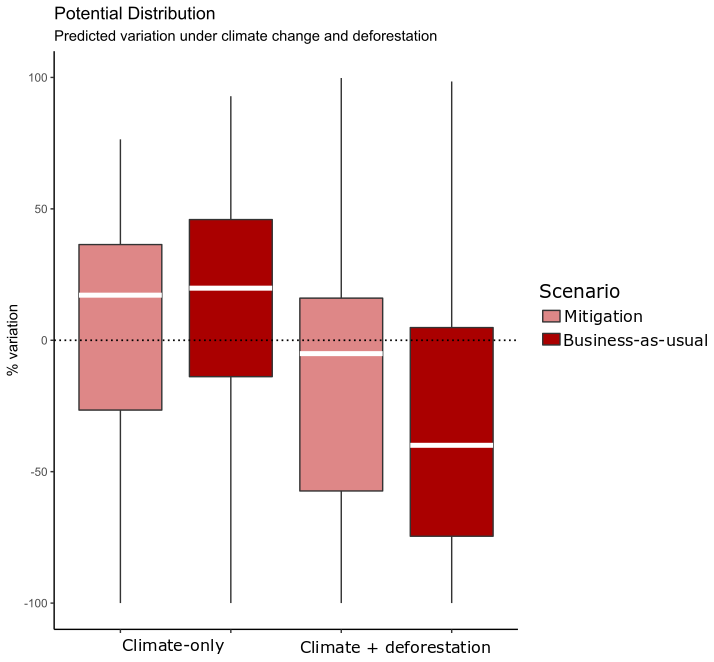 Figure S1 | Predicted variation on Amazon primate potential distribution under climate change and deforestation.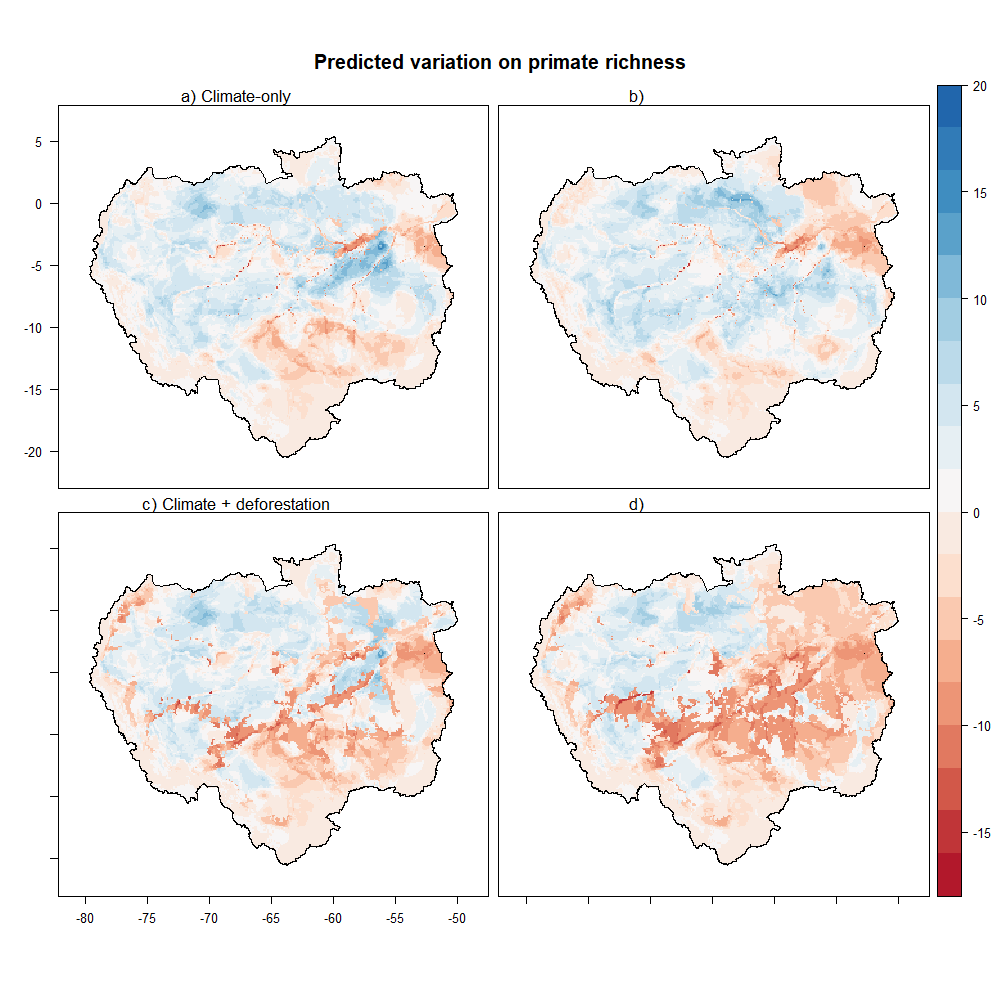 Fig. S2. Predicted variation on richness of Amazon primates, as function of climate change and/or deforestation.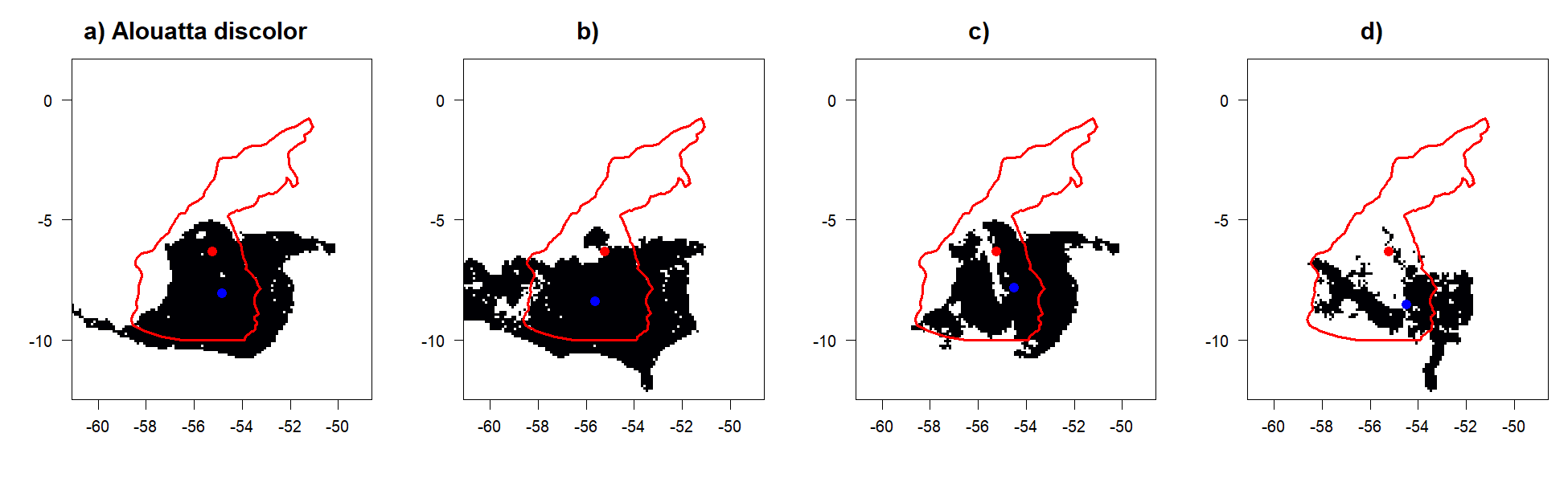 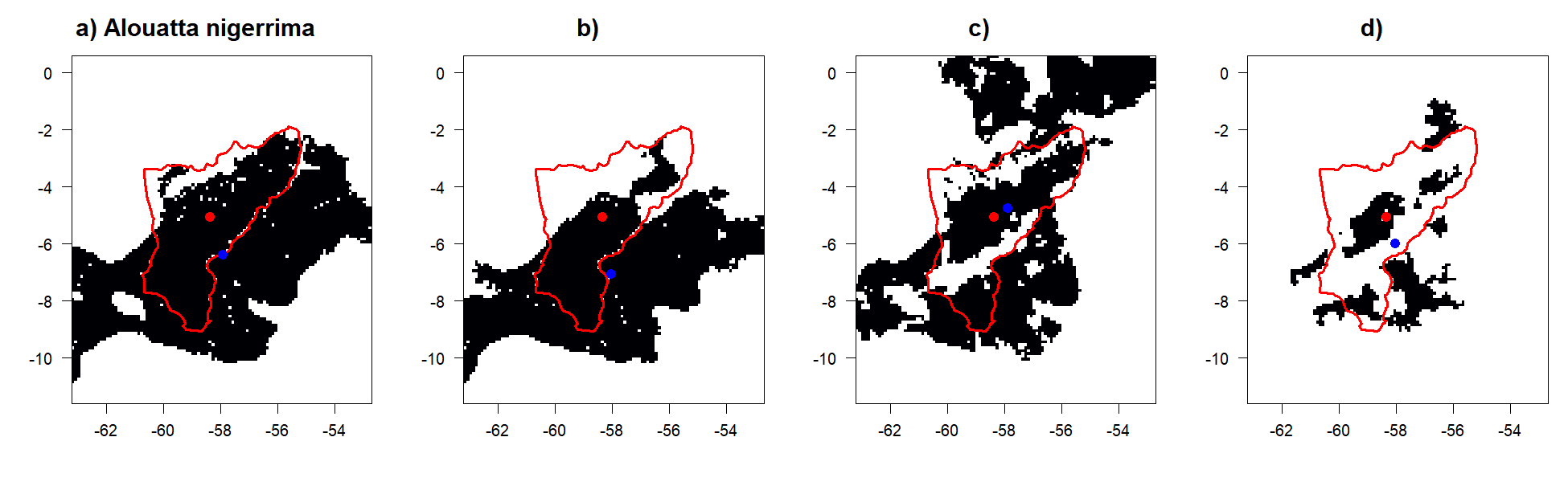 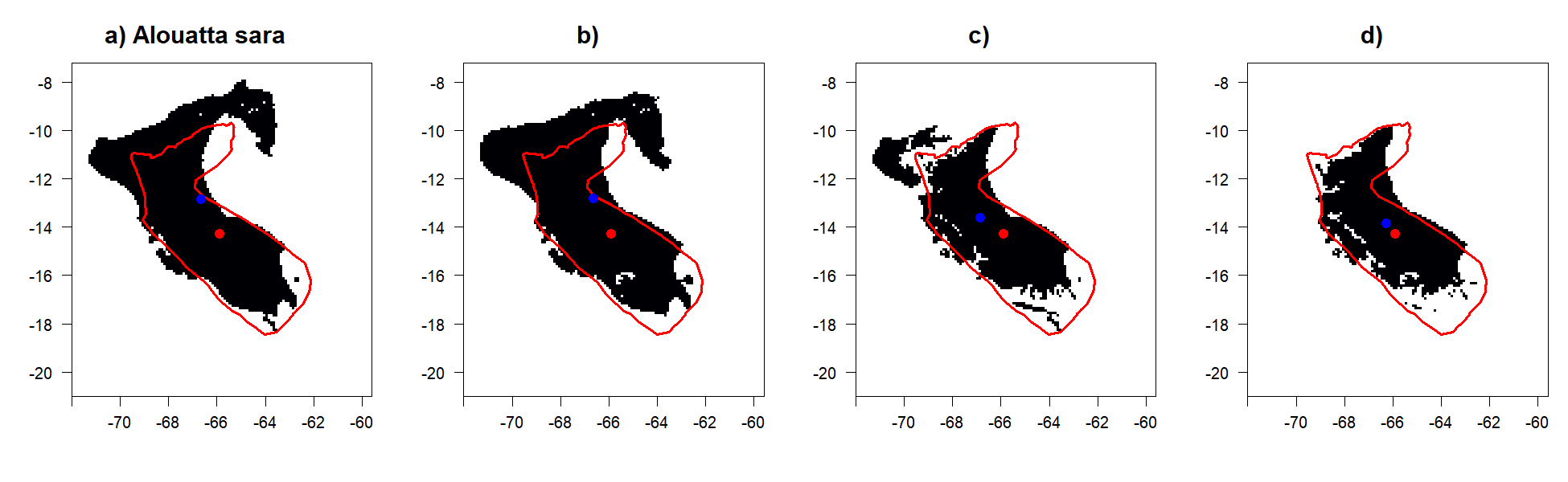 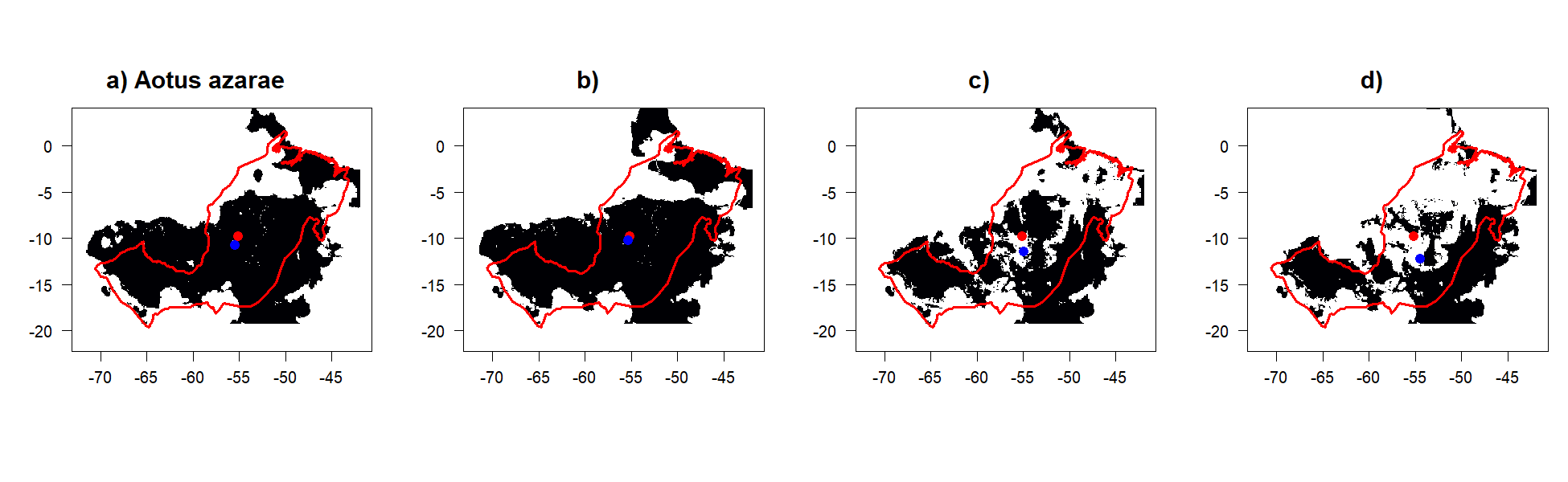 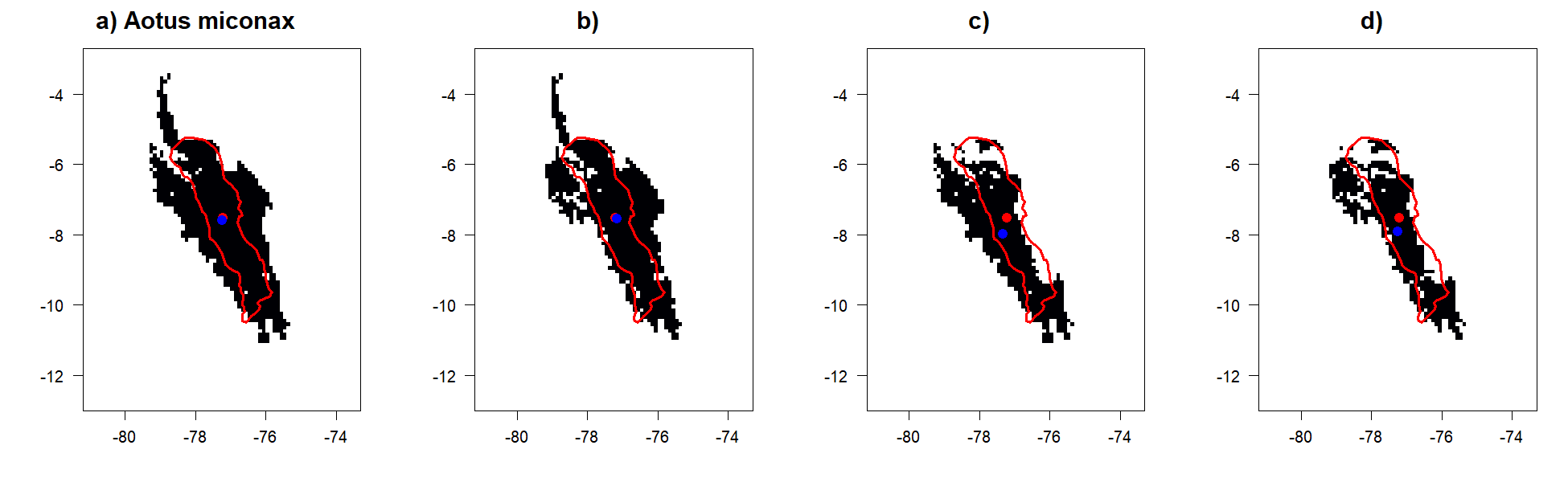 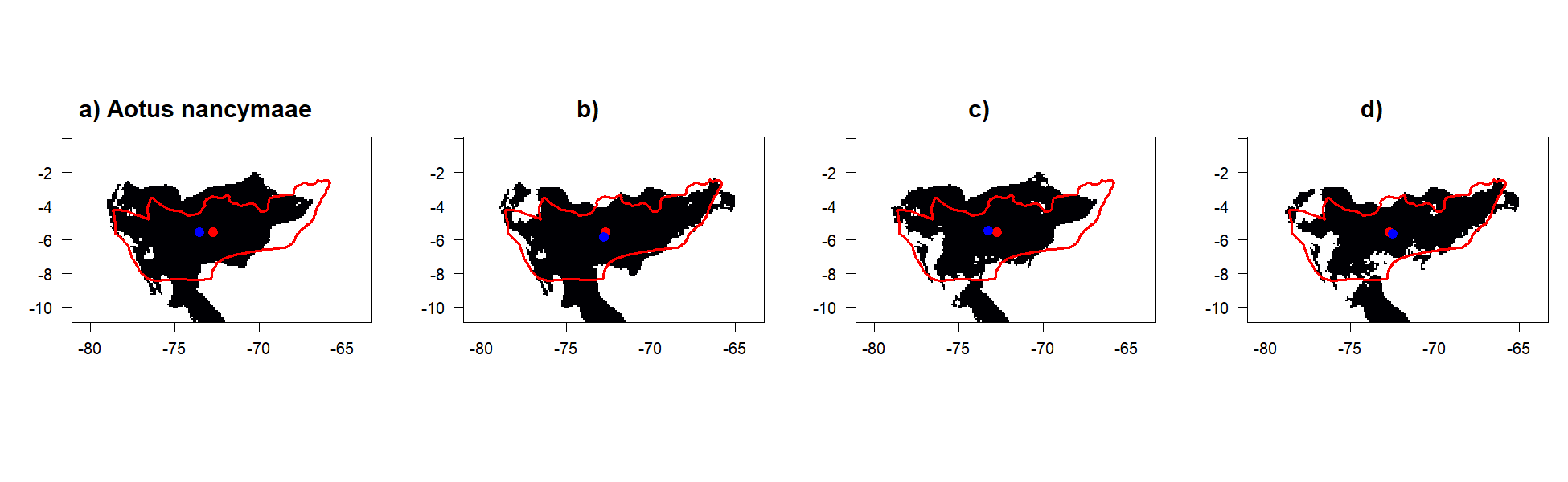 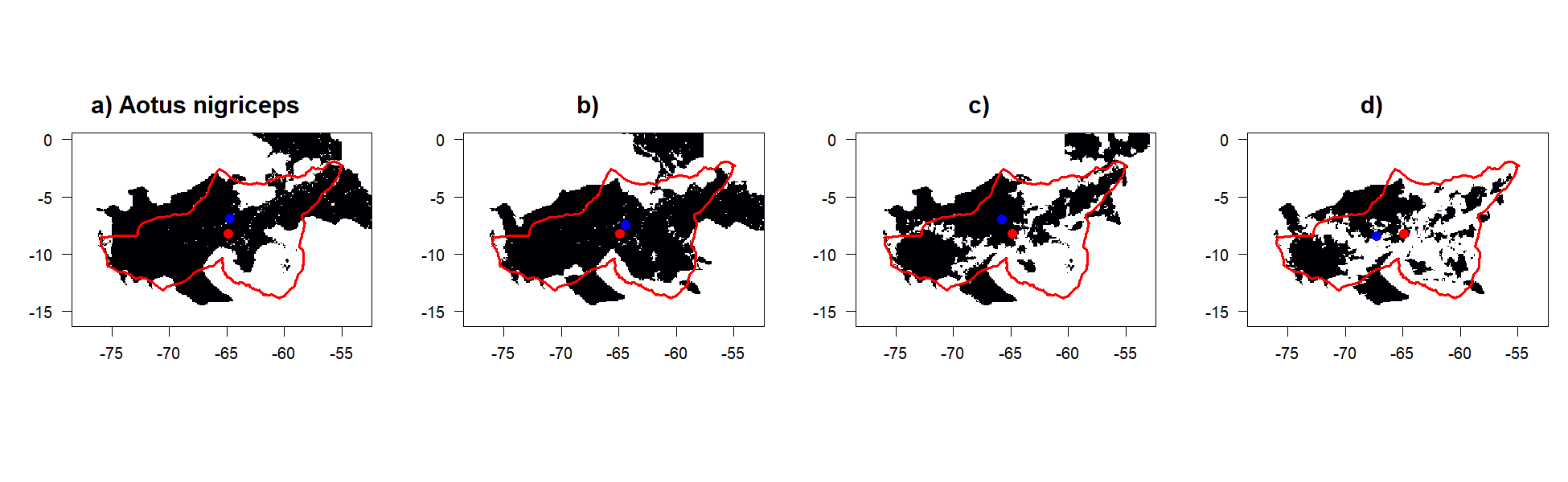 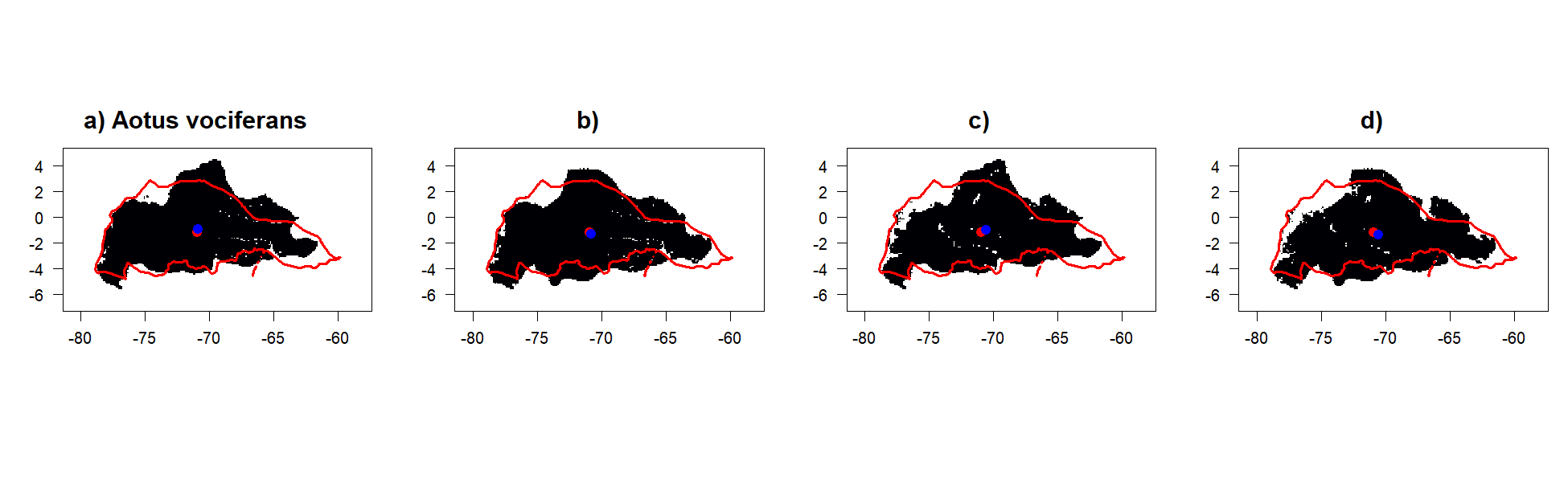 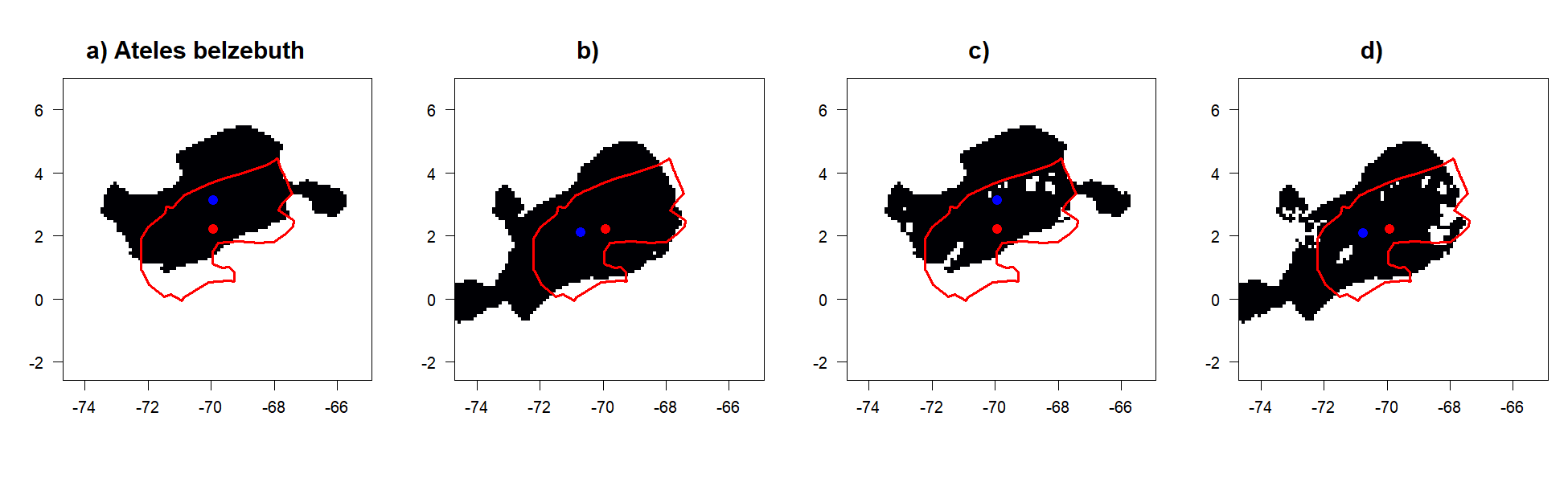 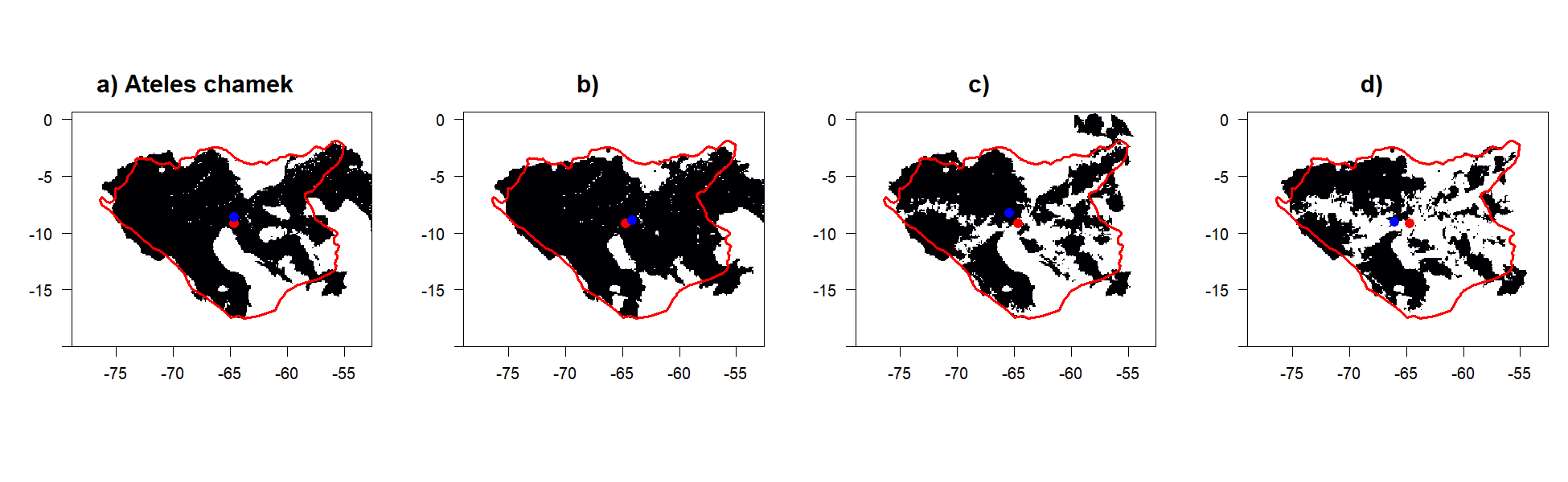 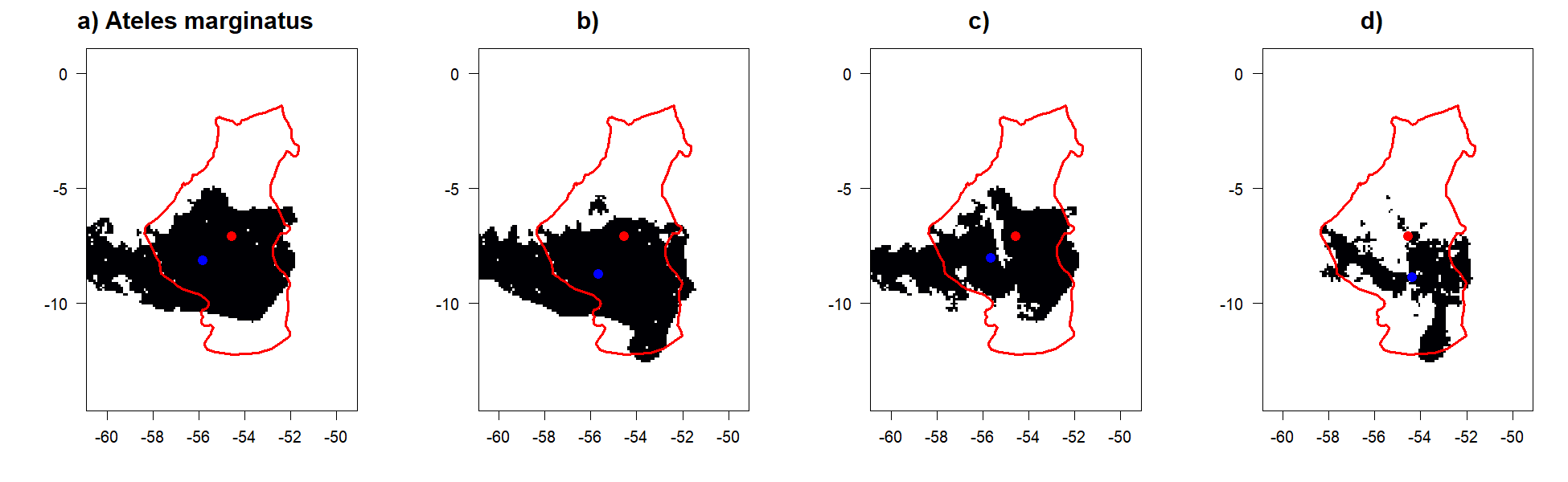 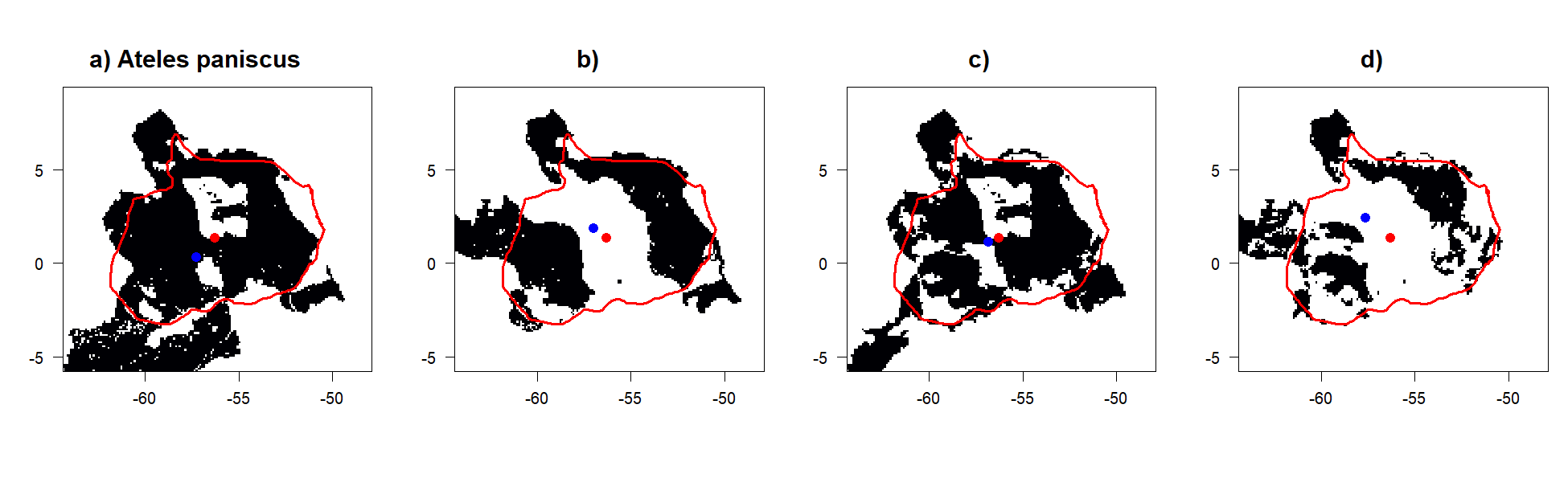 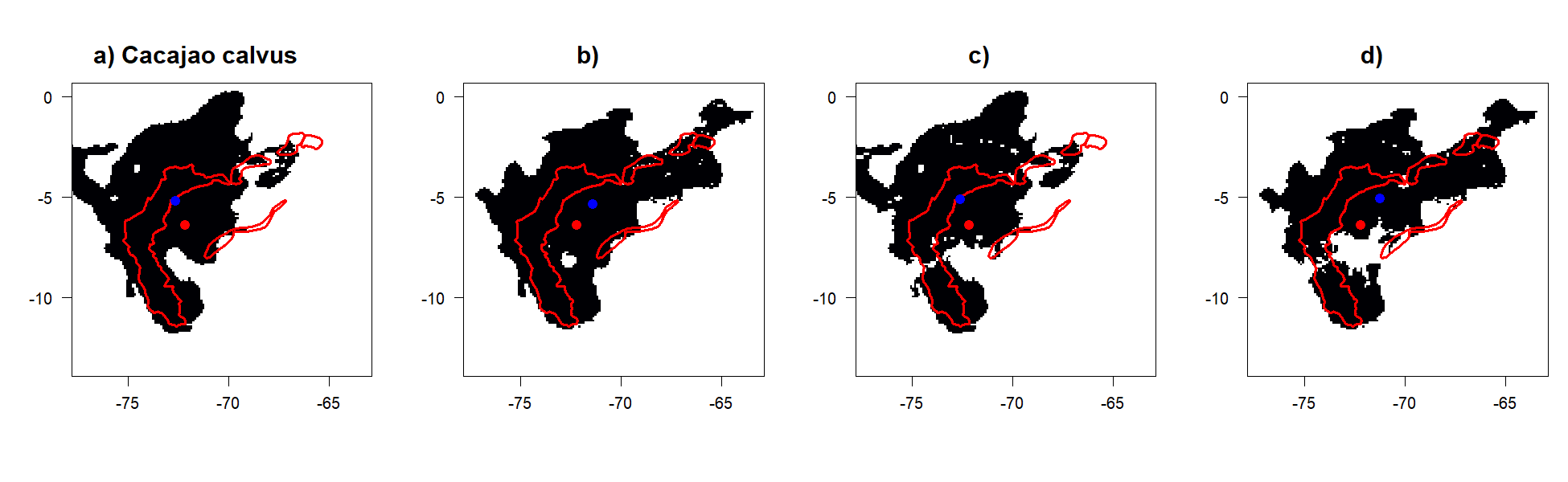 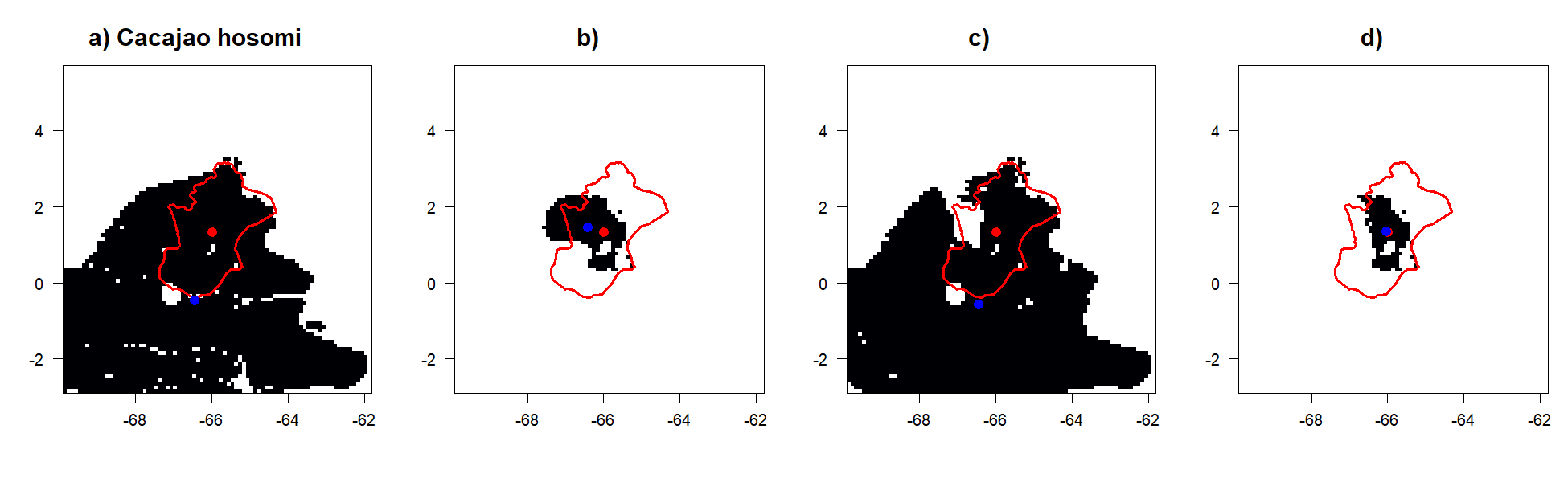 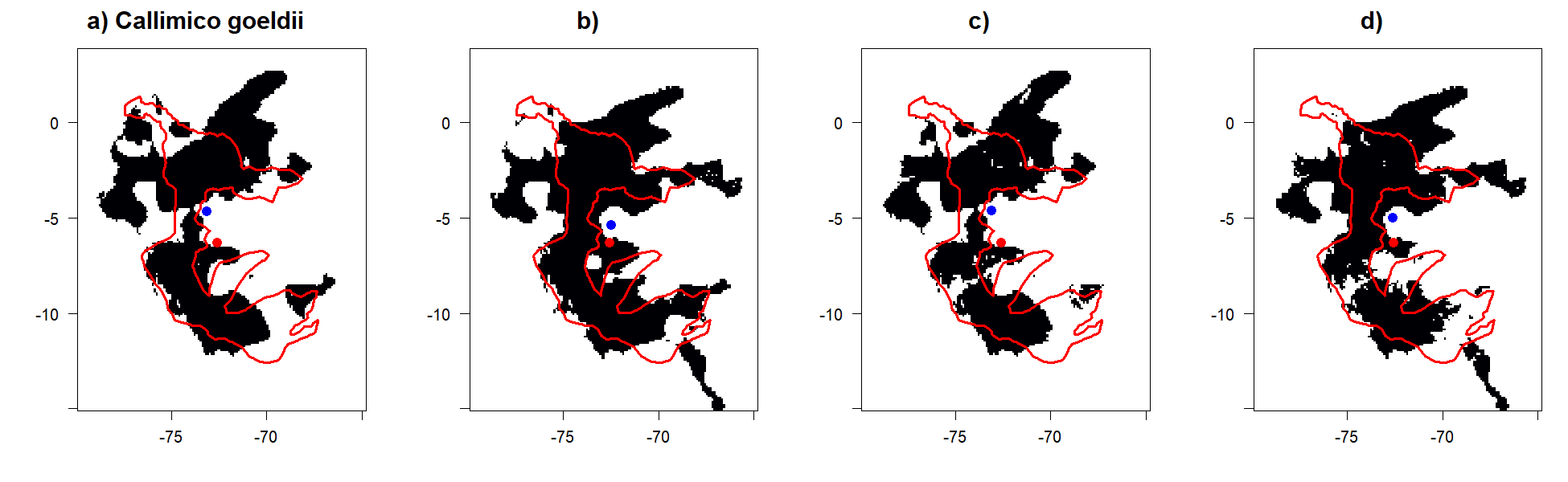 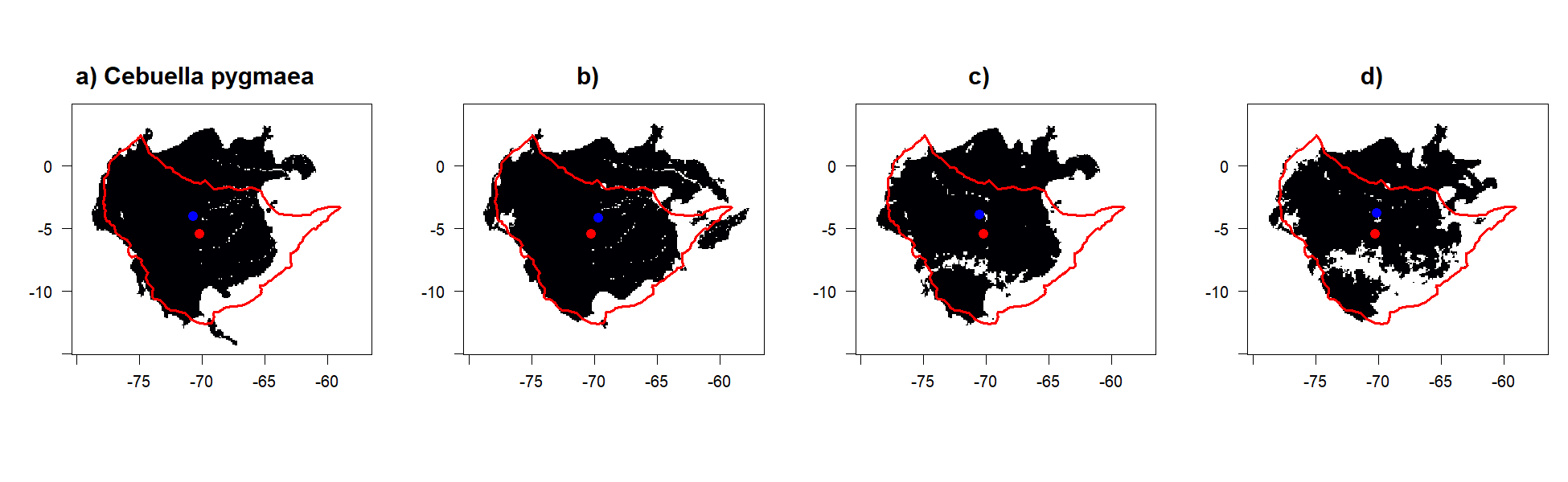 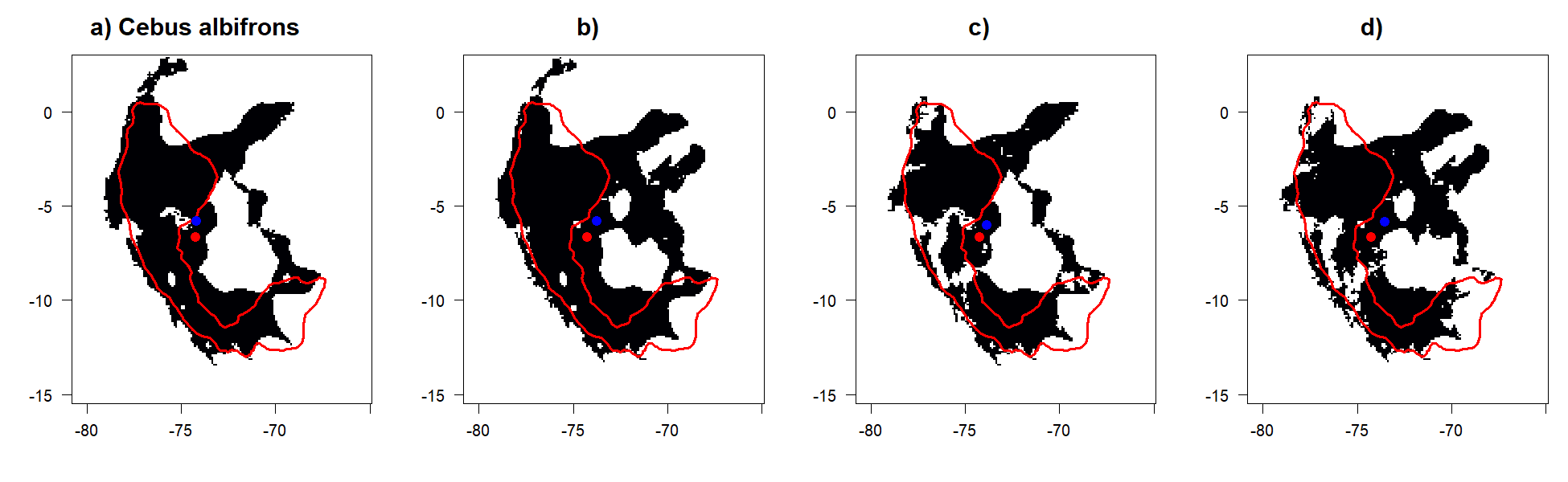 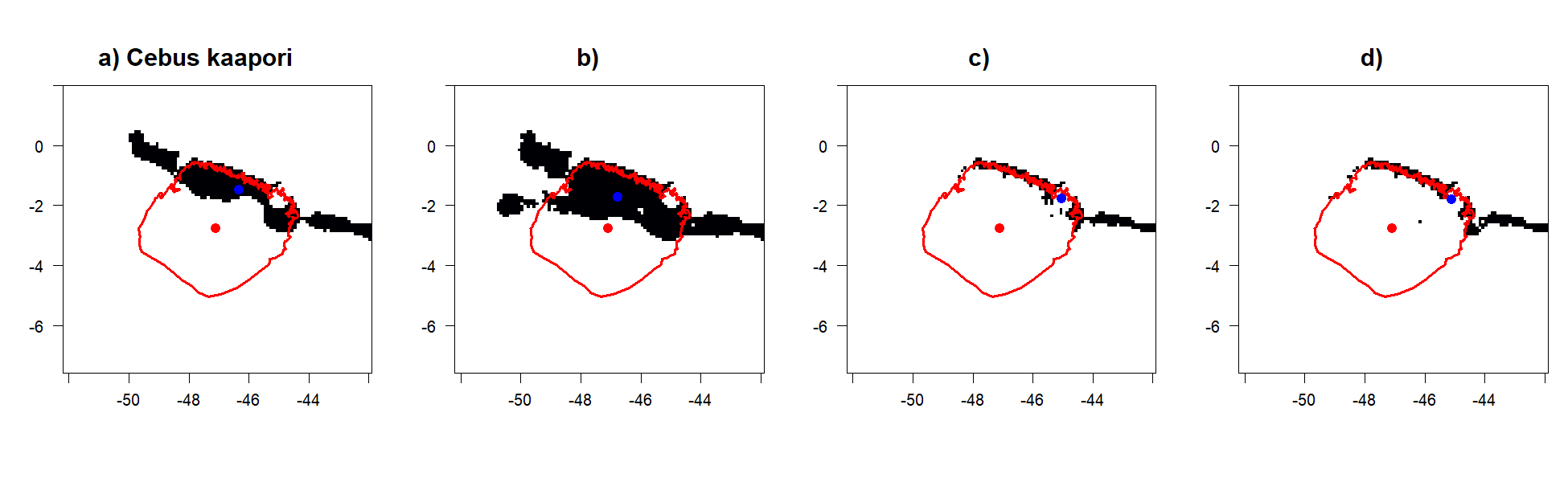 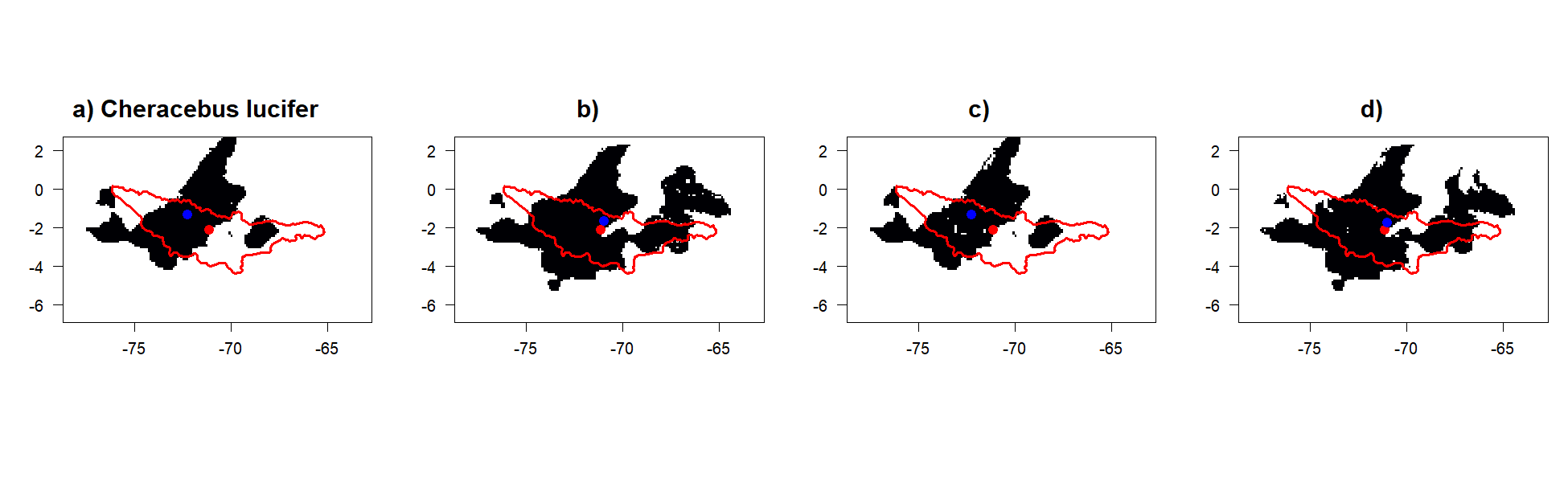 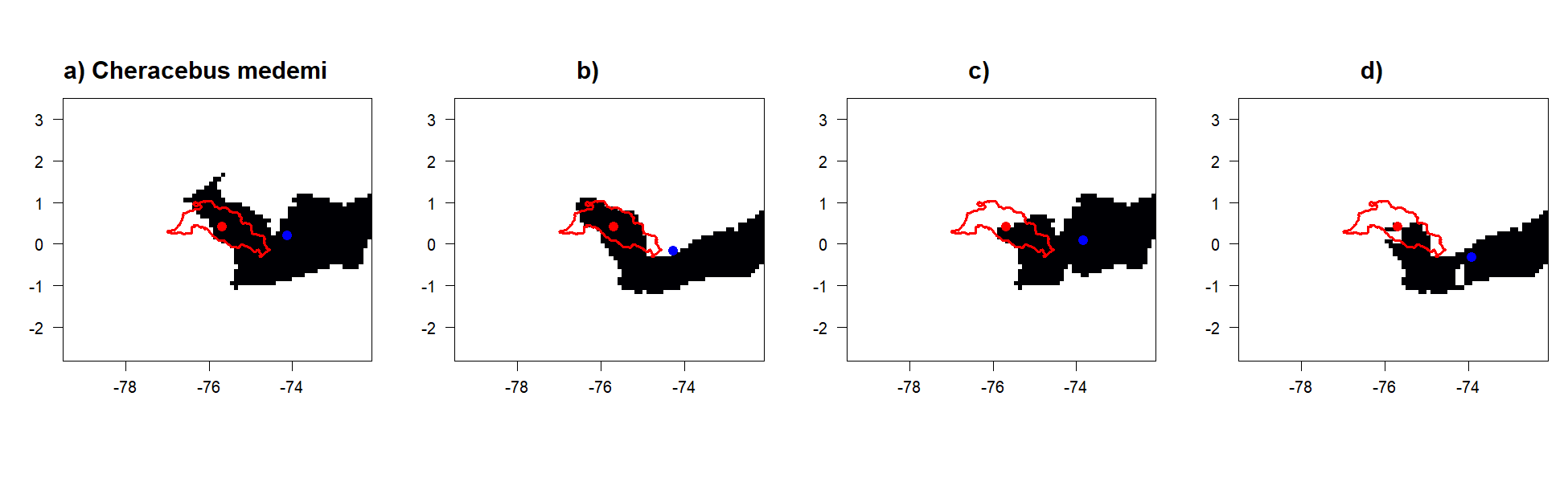 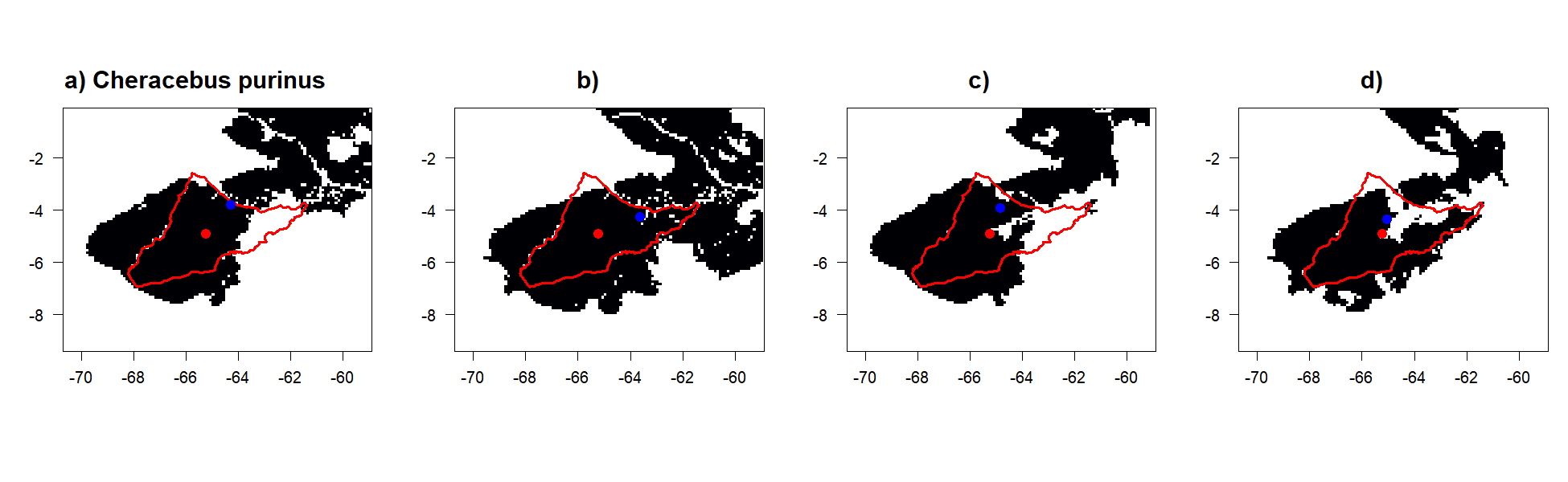 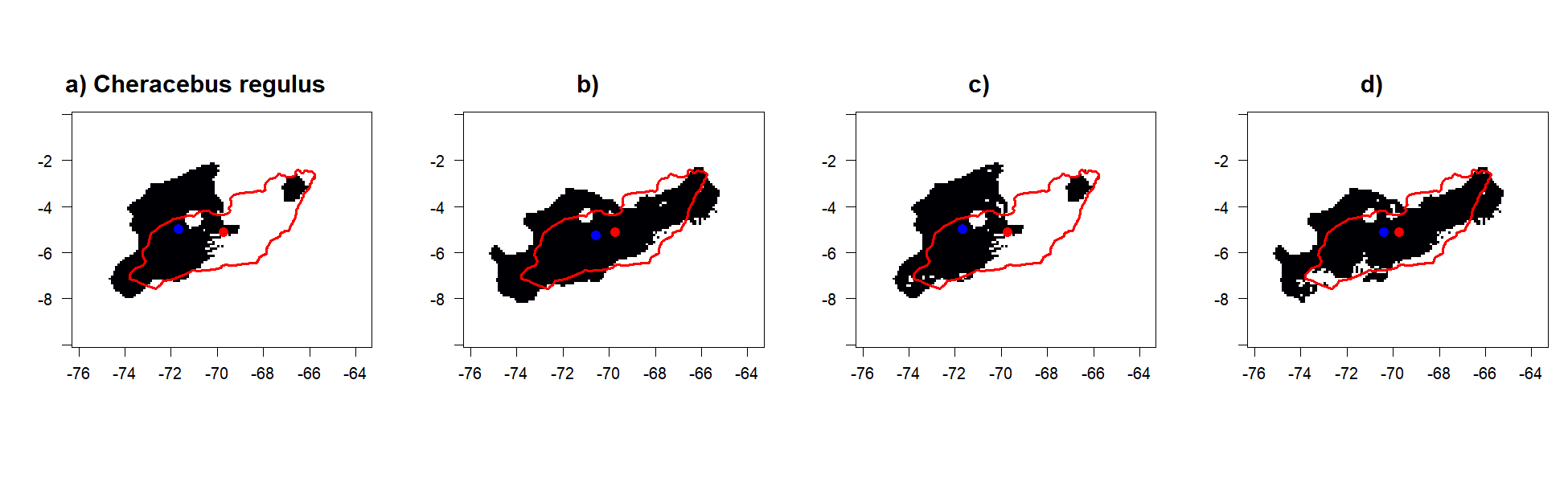 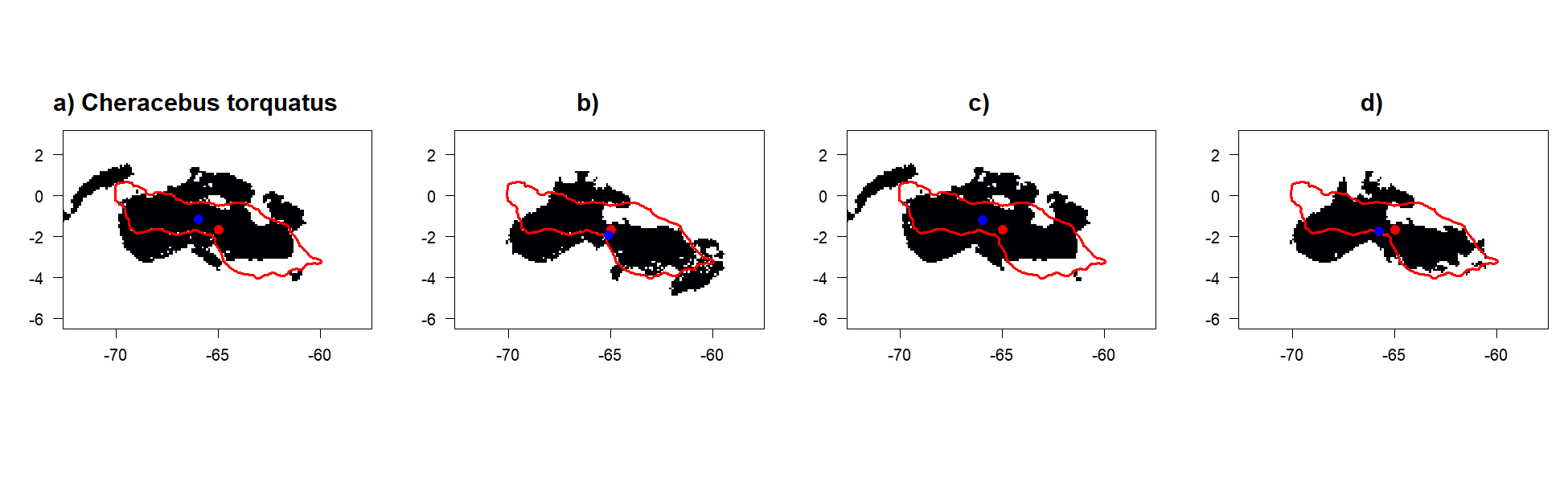 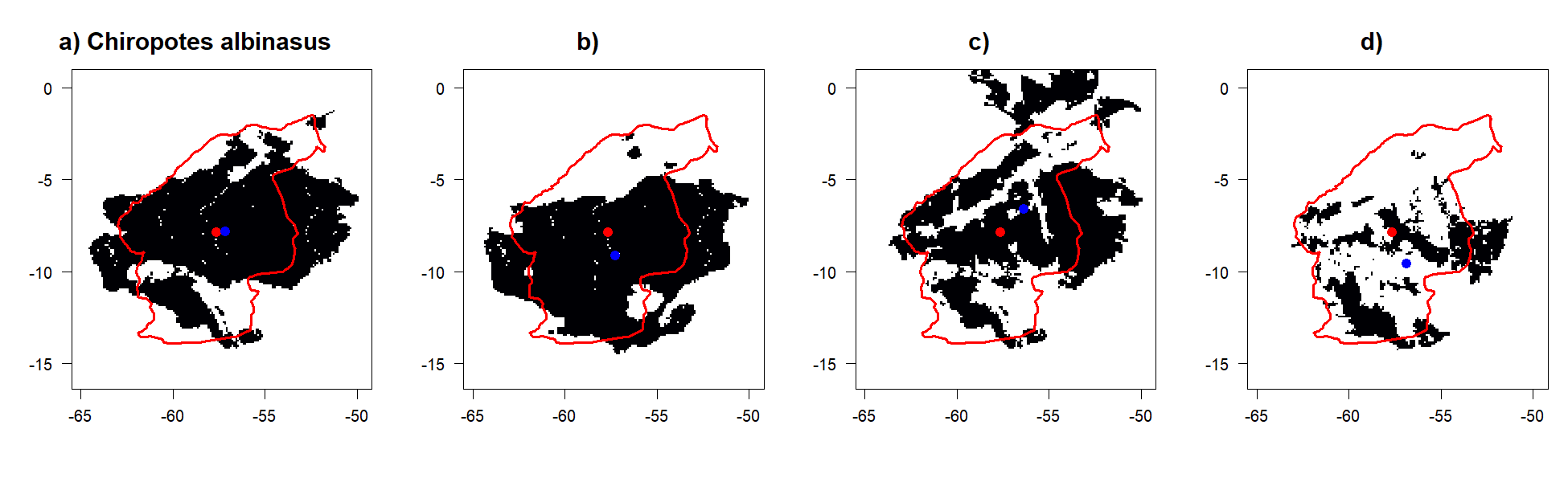 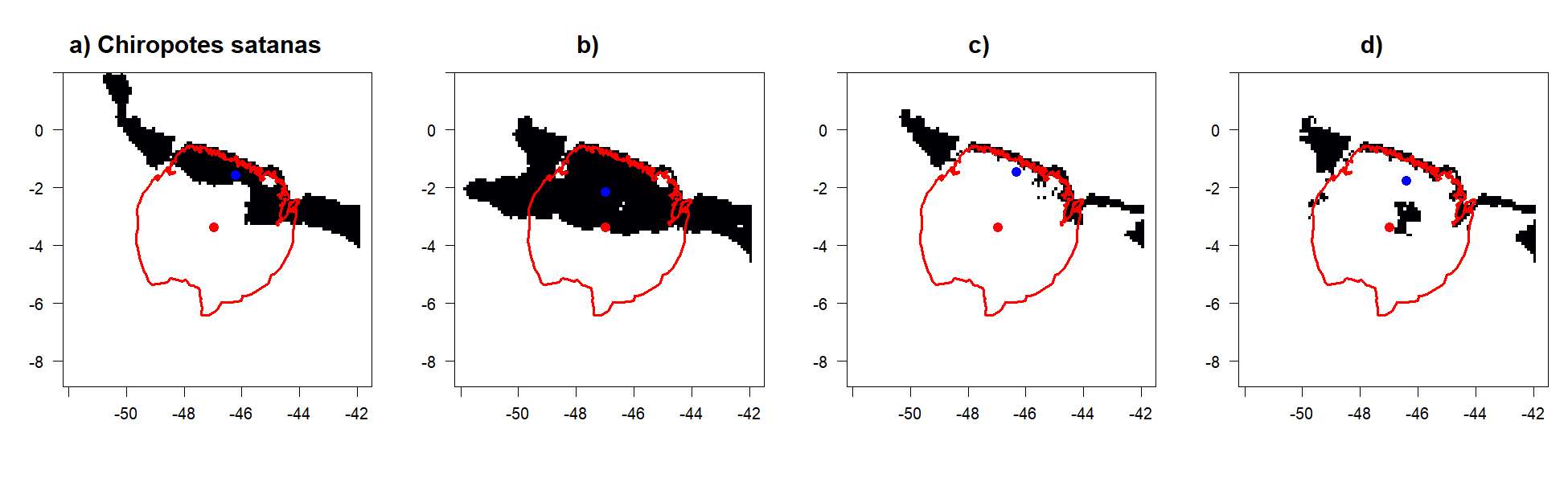 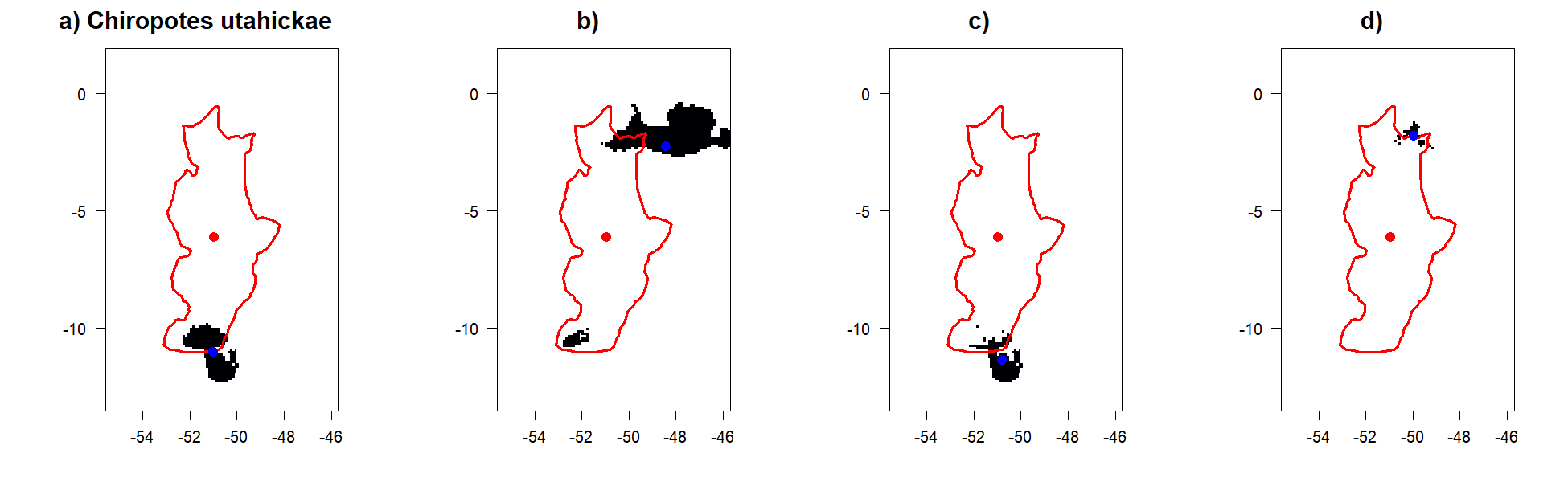 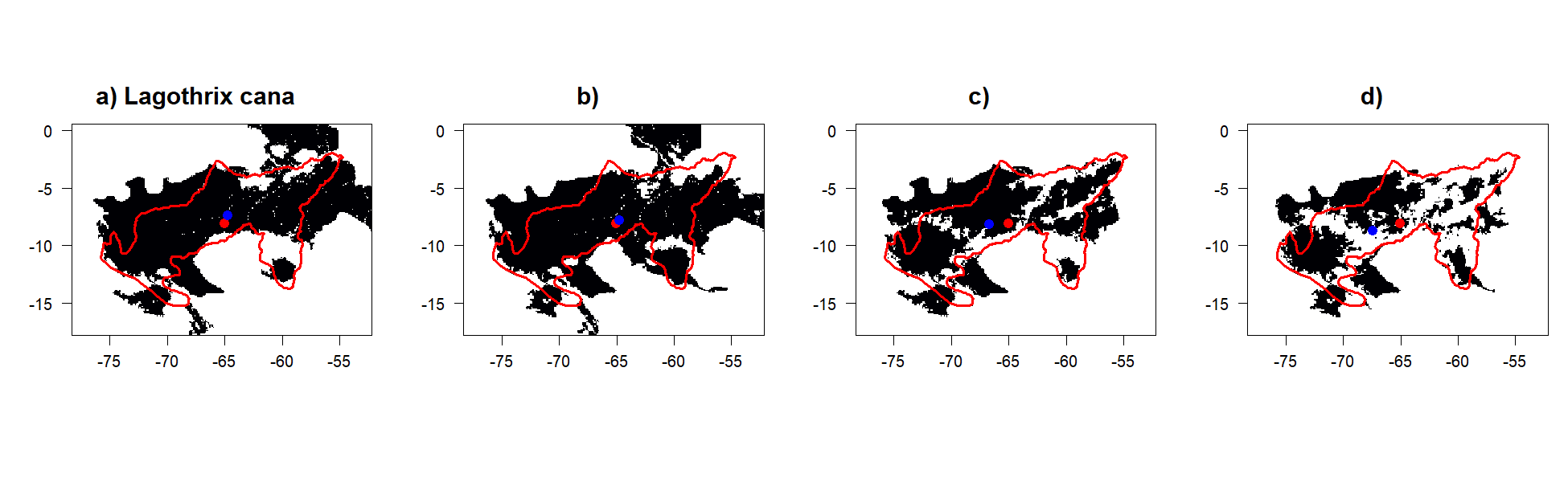 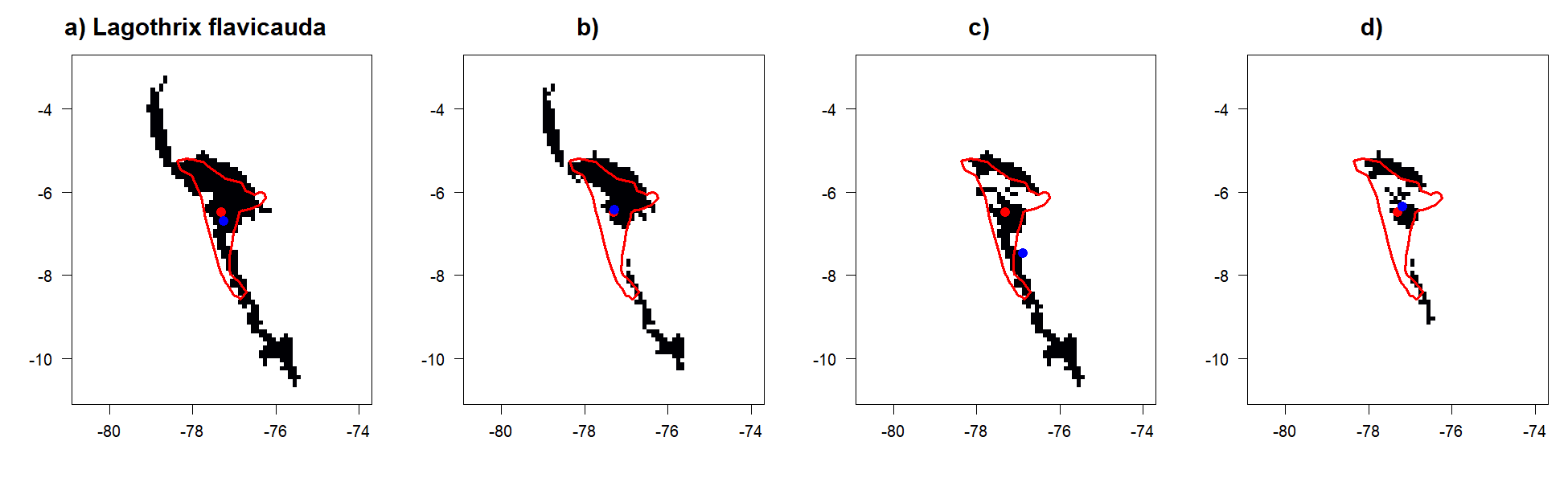 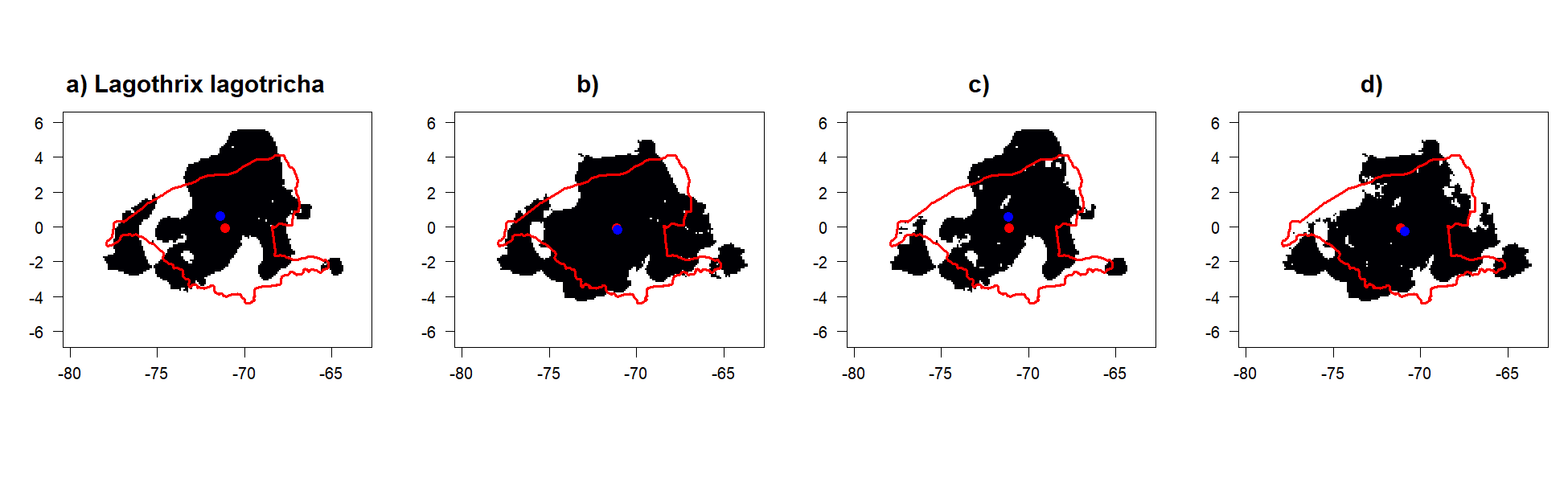 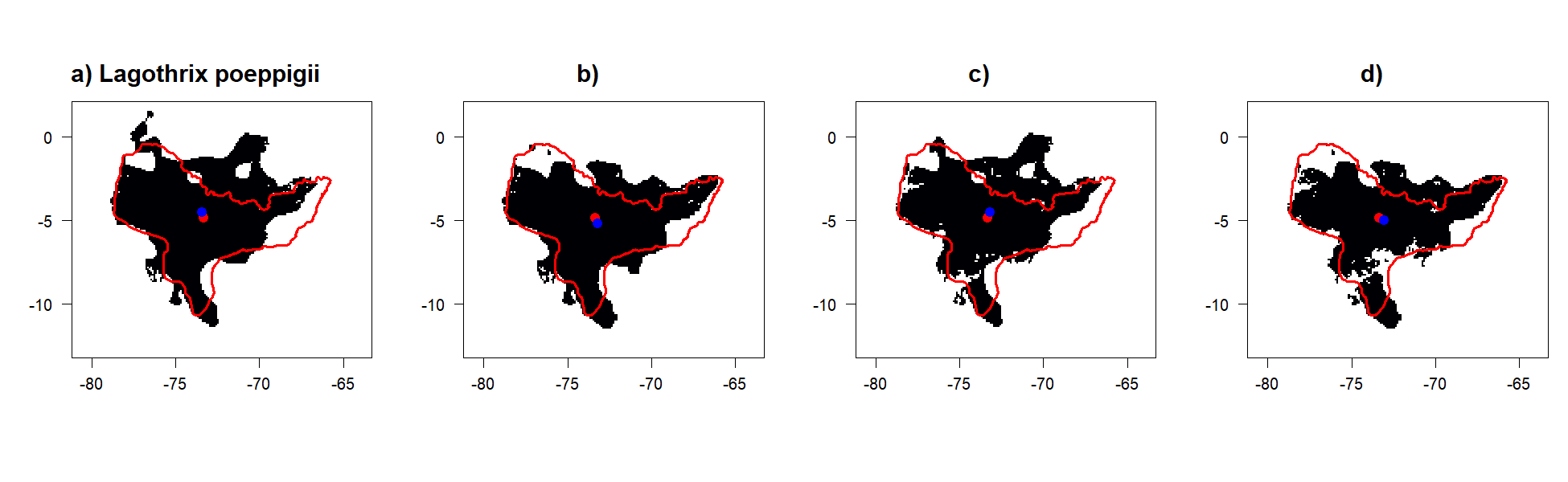 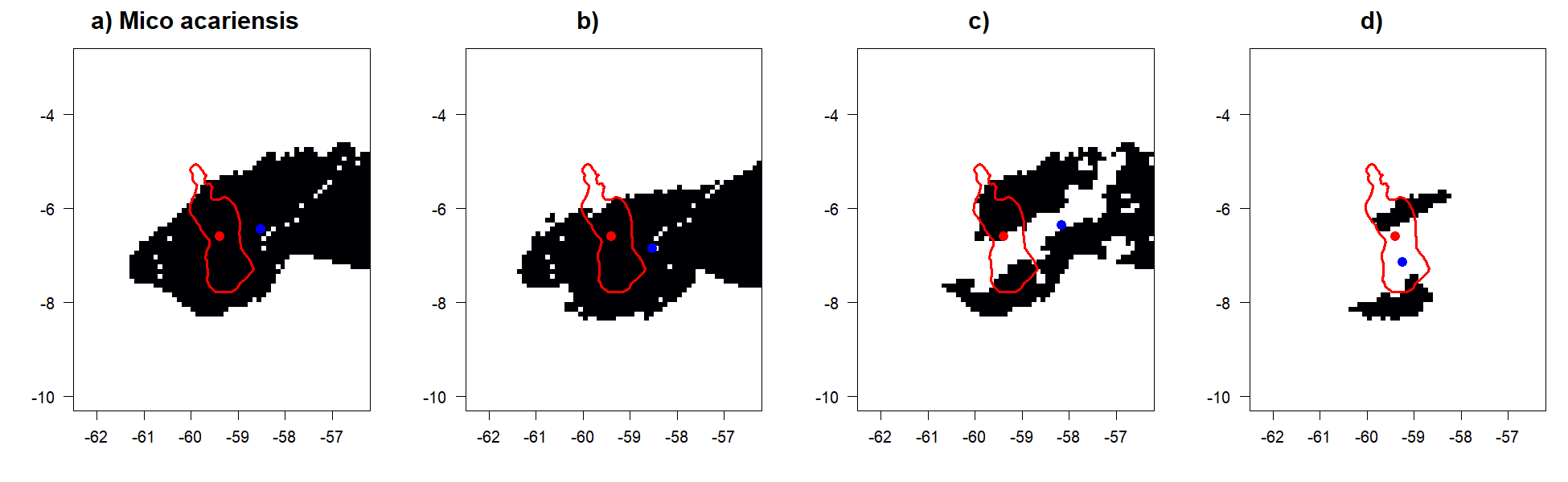 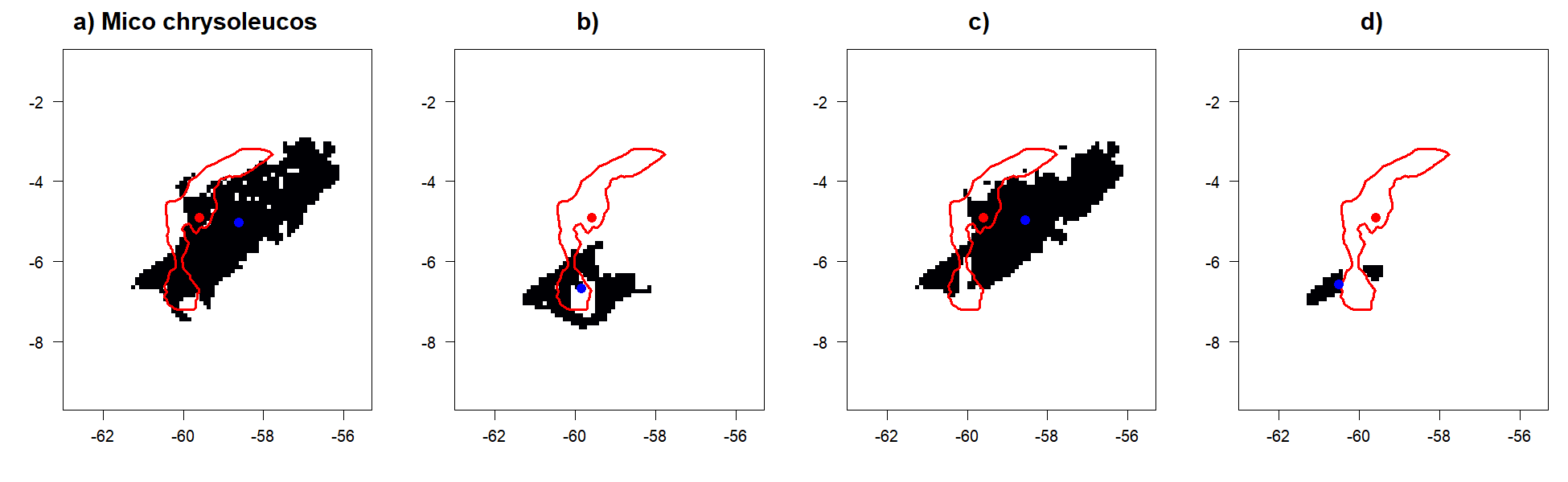 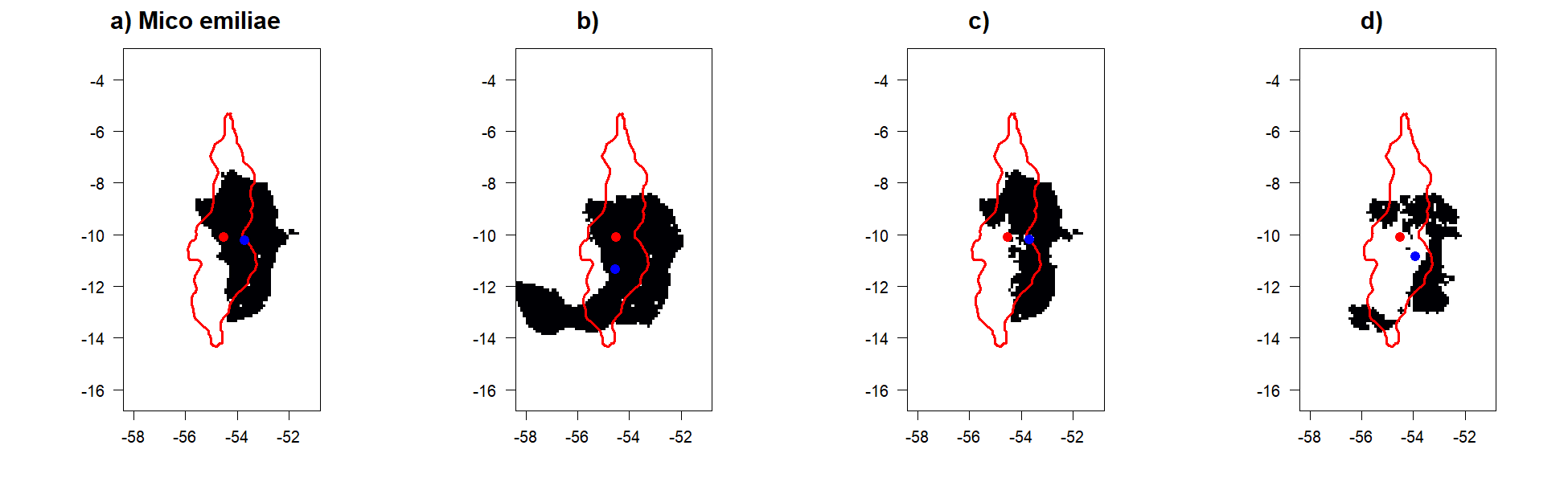 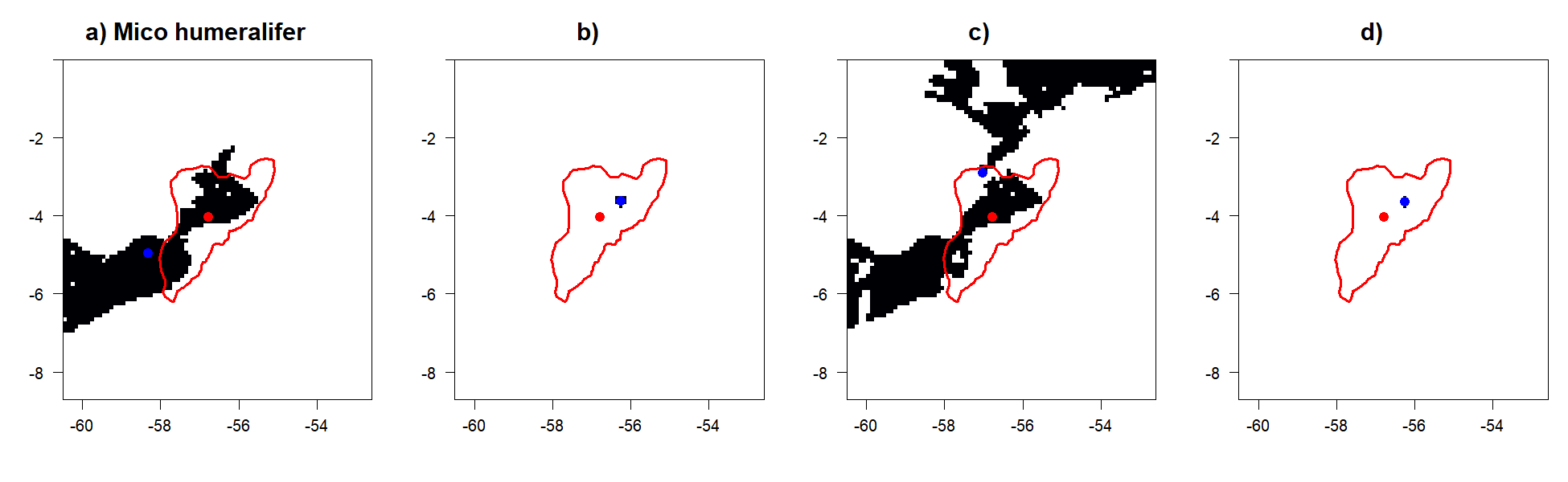 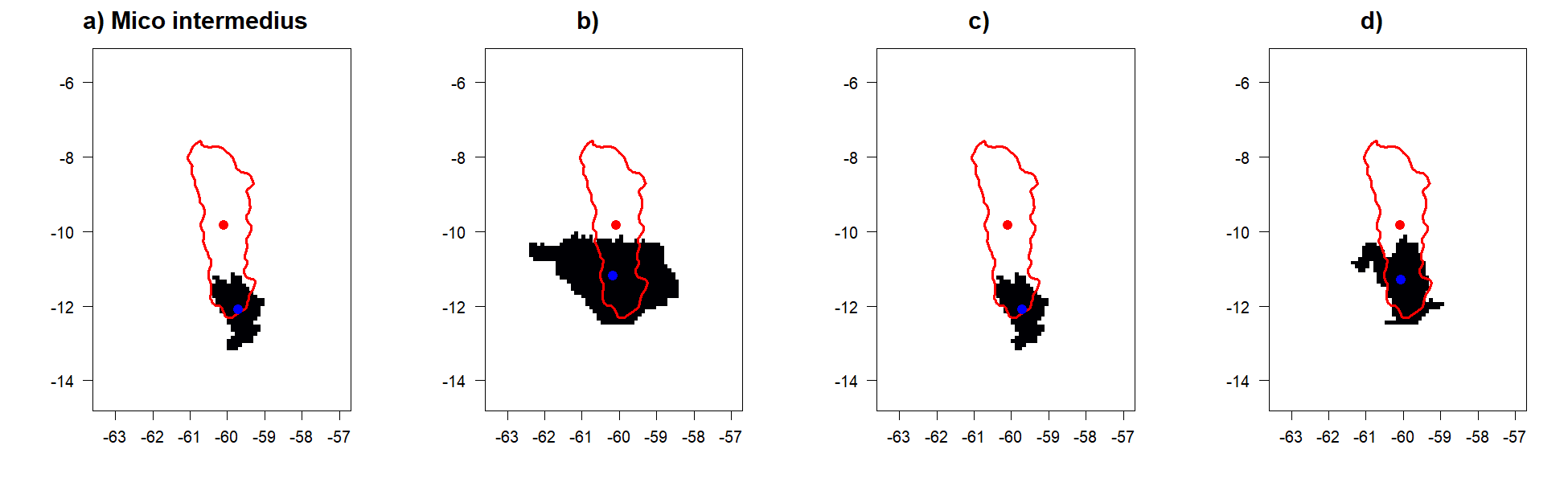 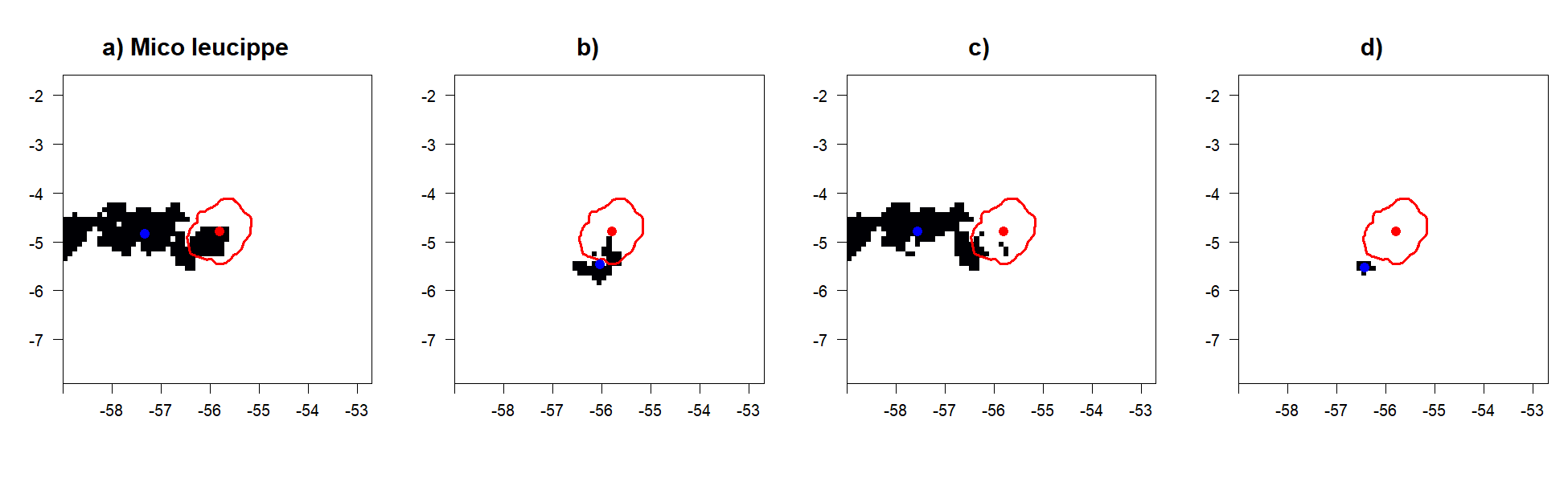 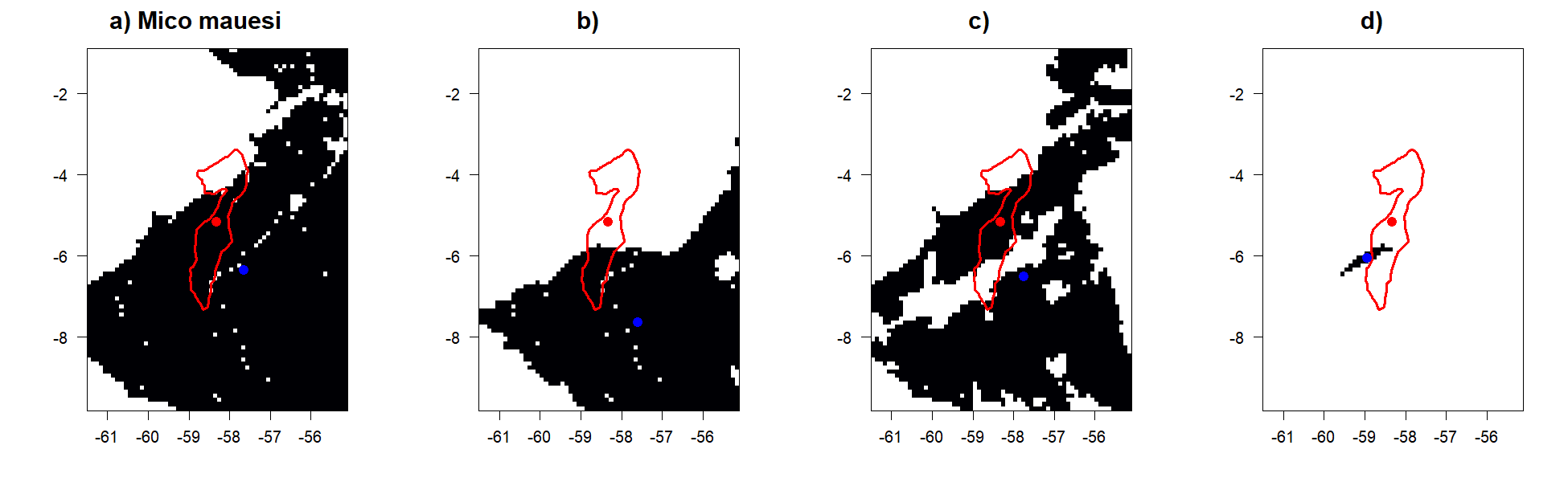 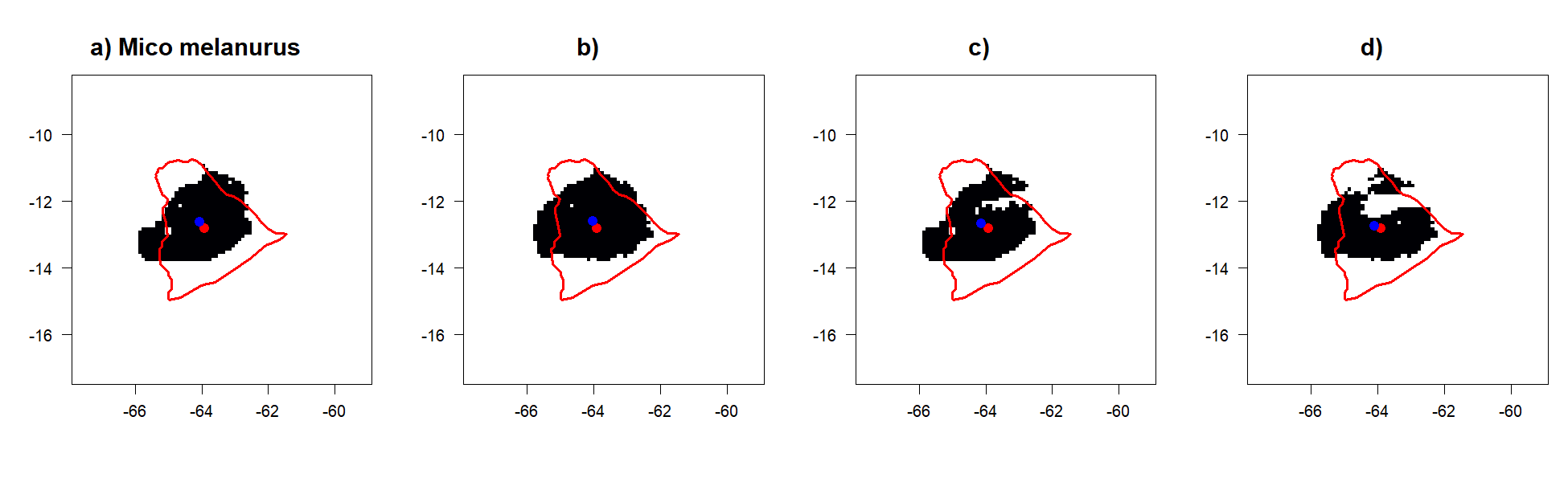 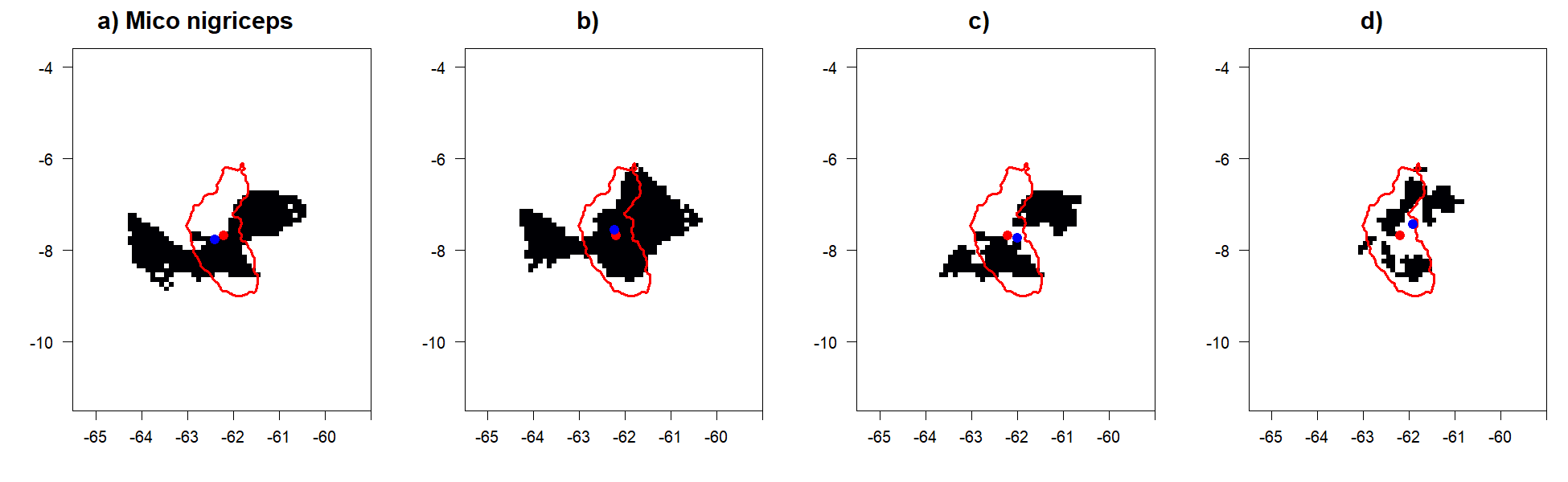 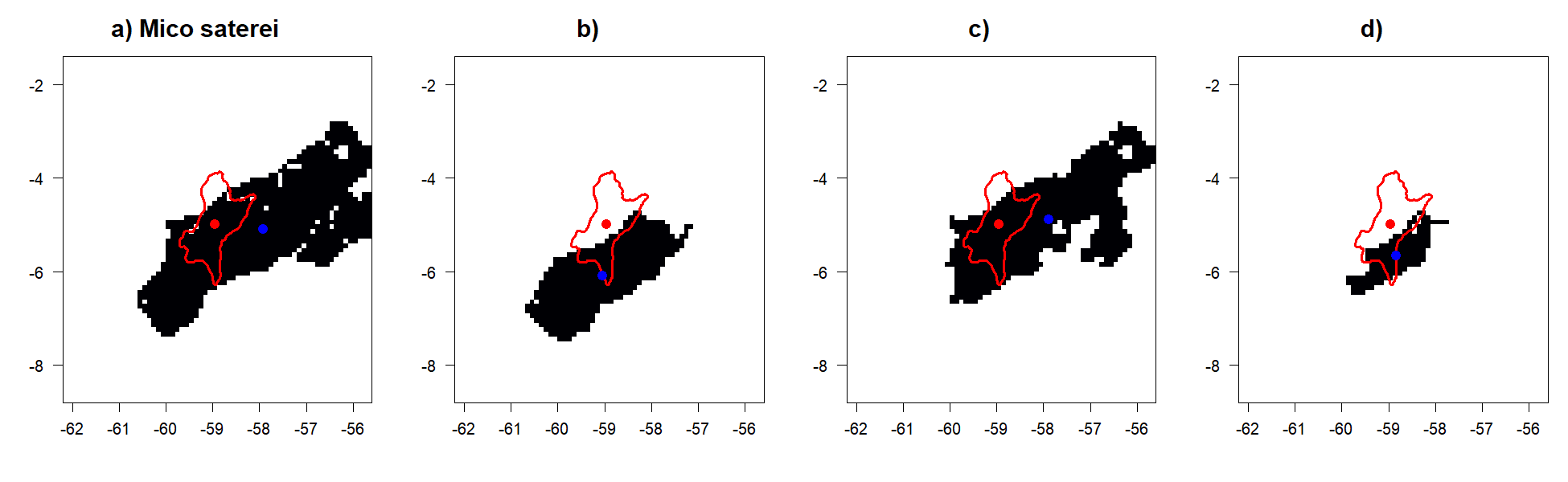 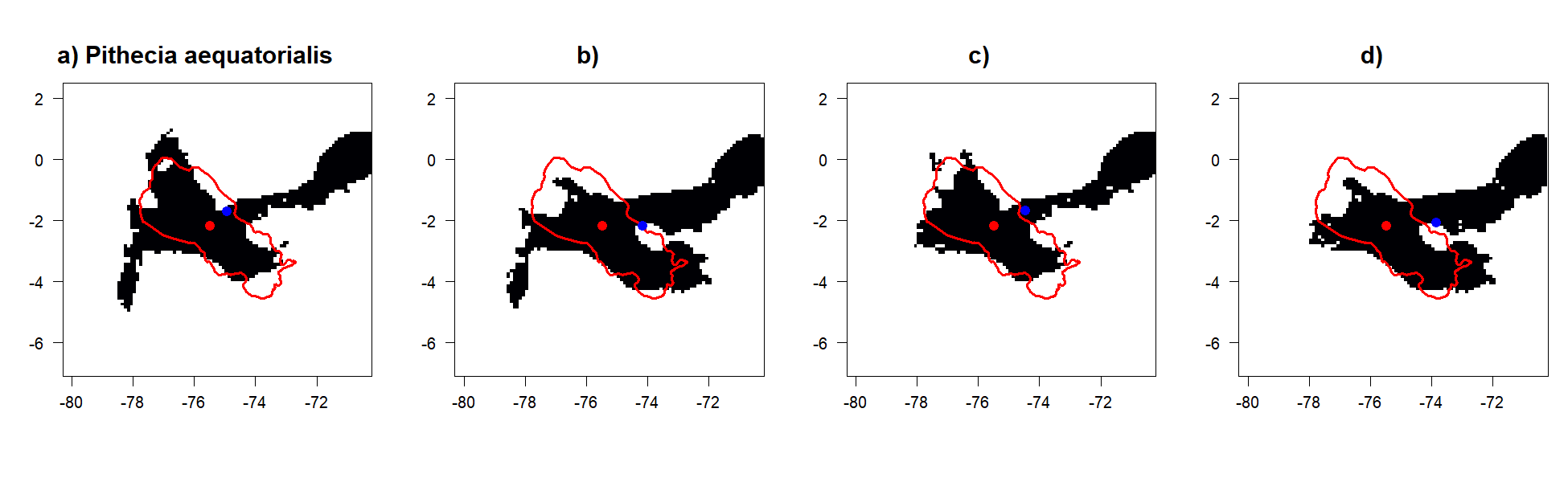 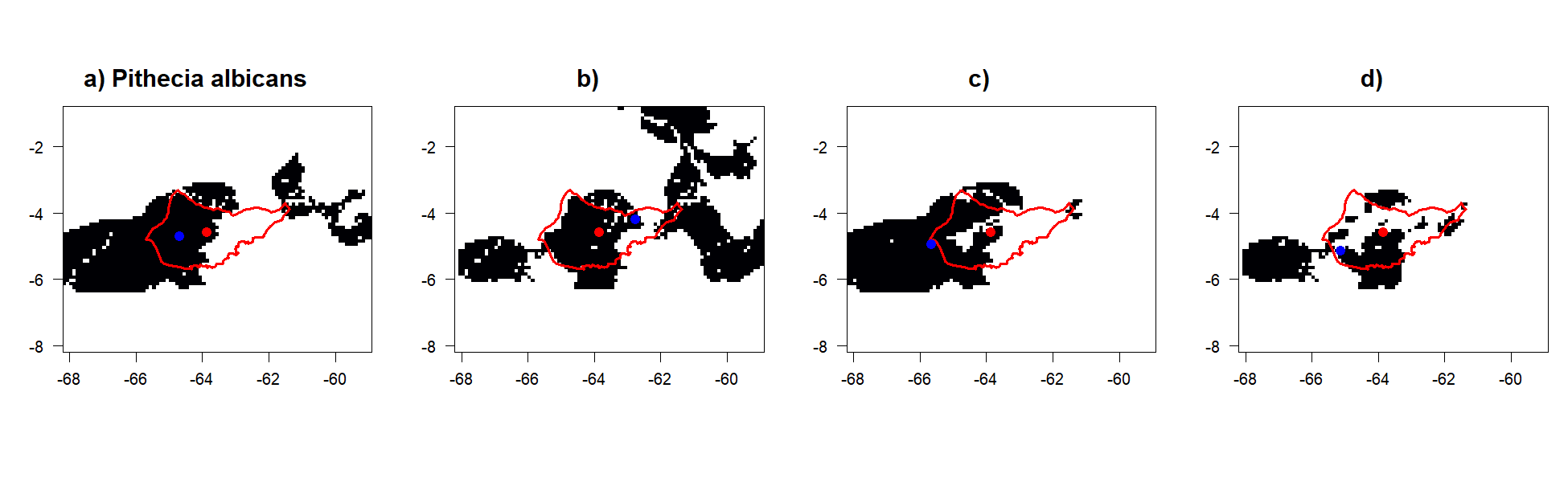 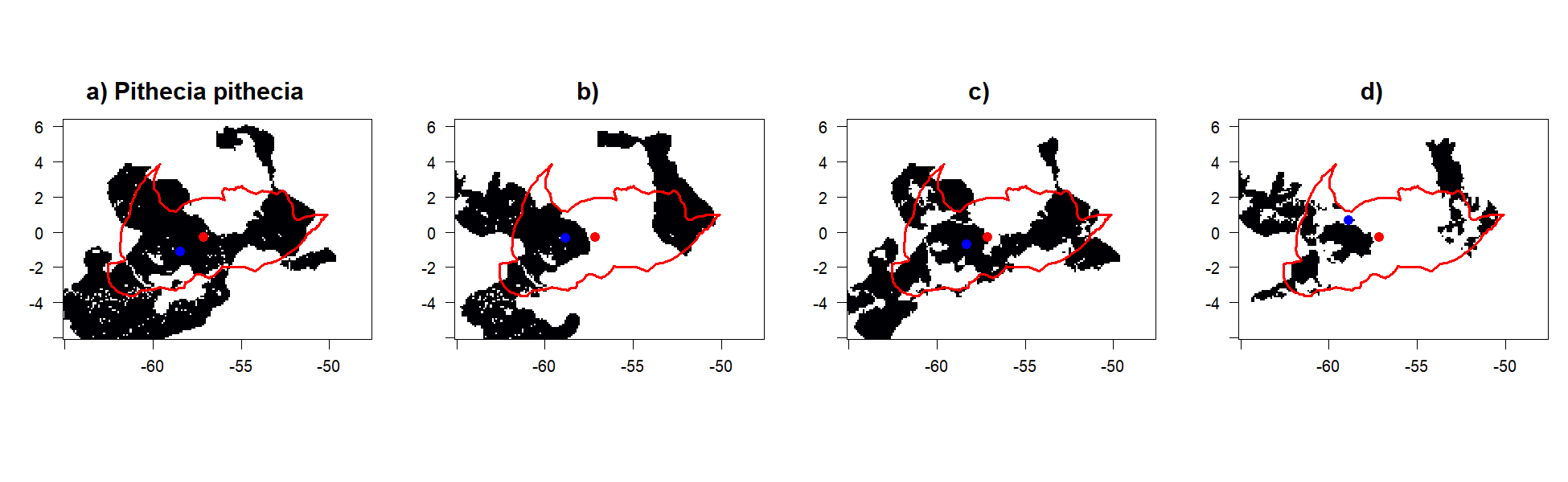 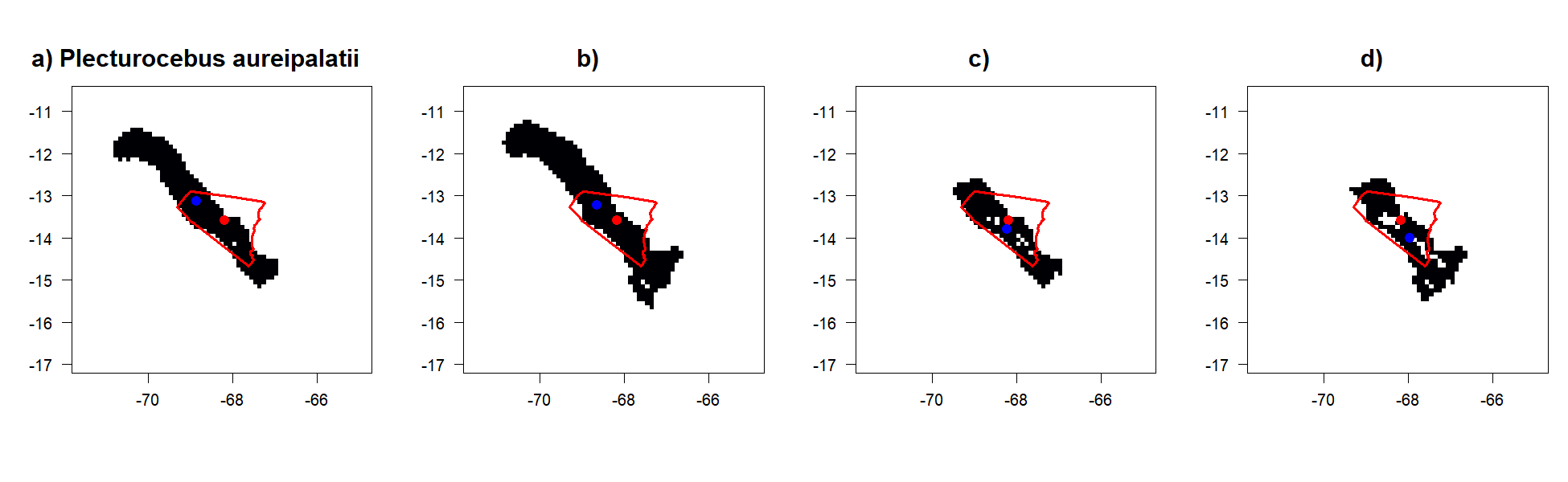 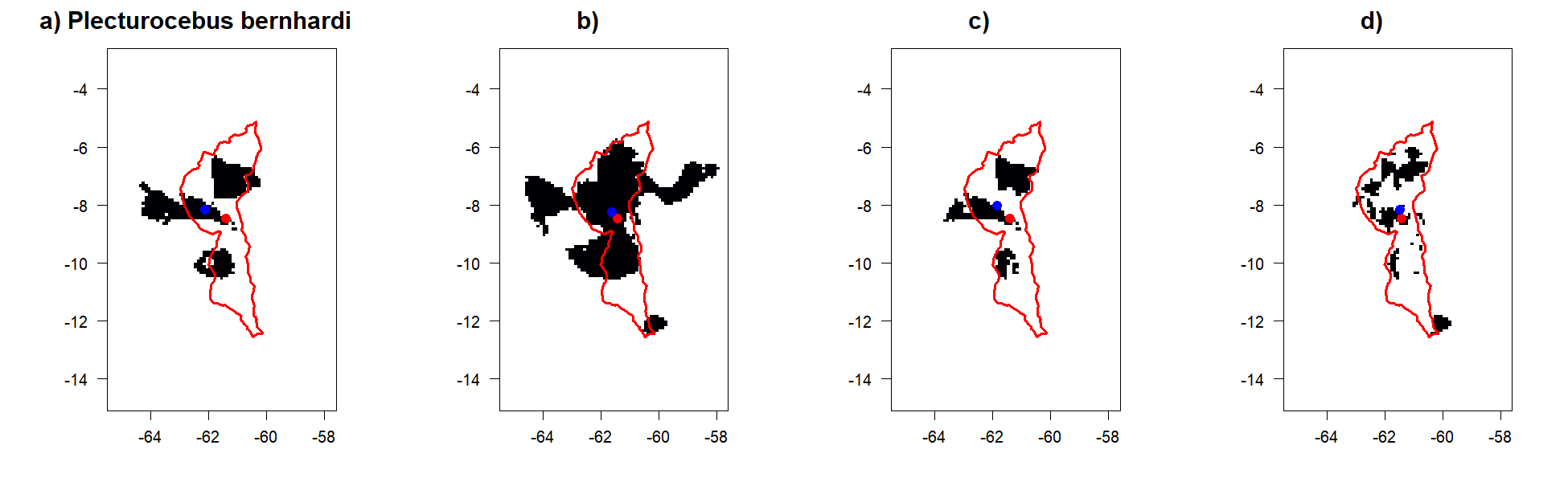 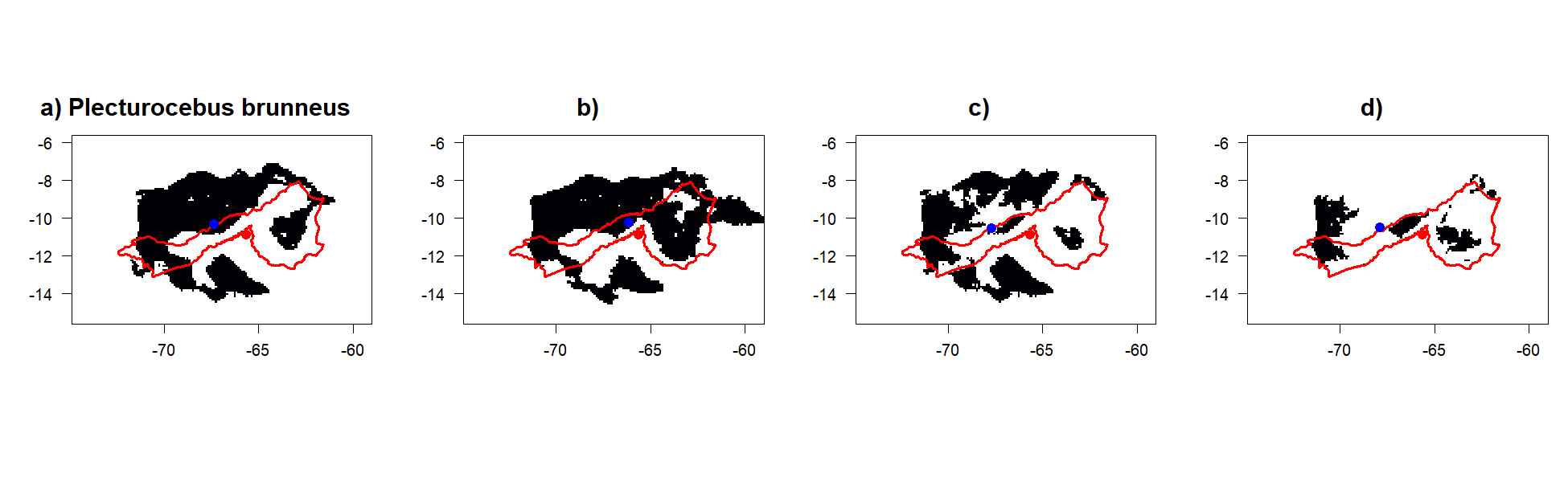 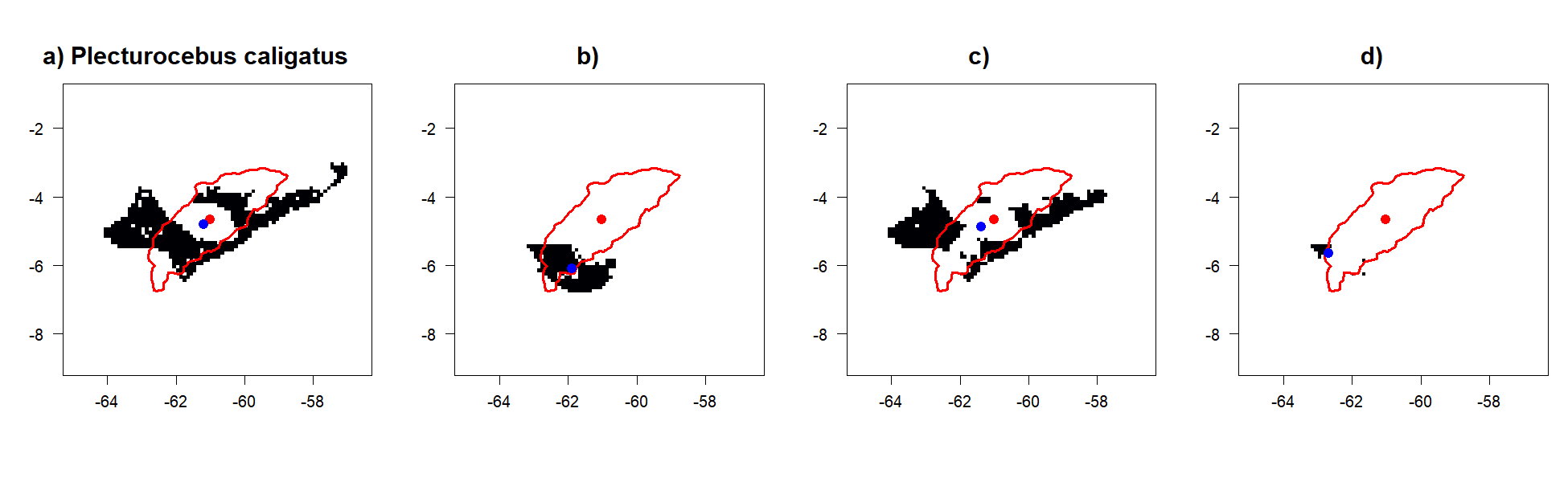 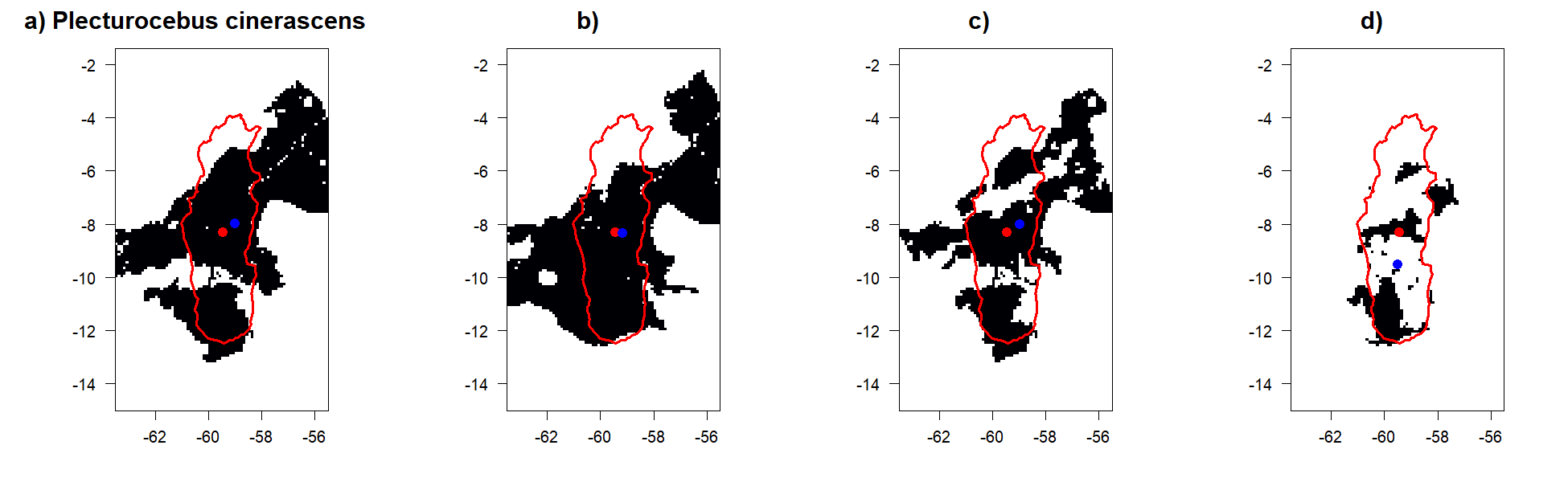 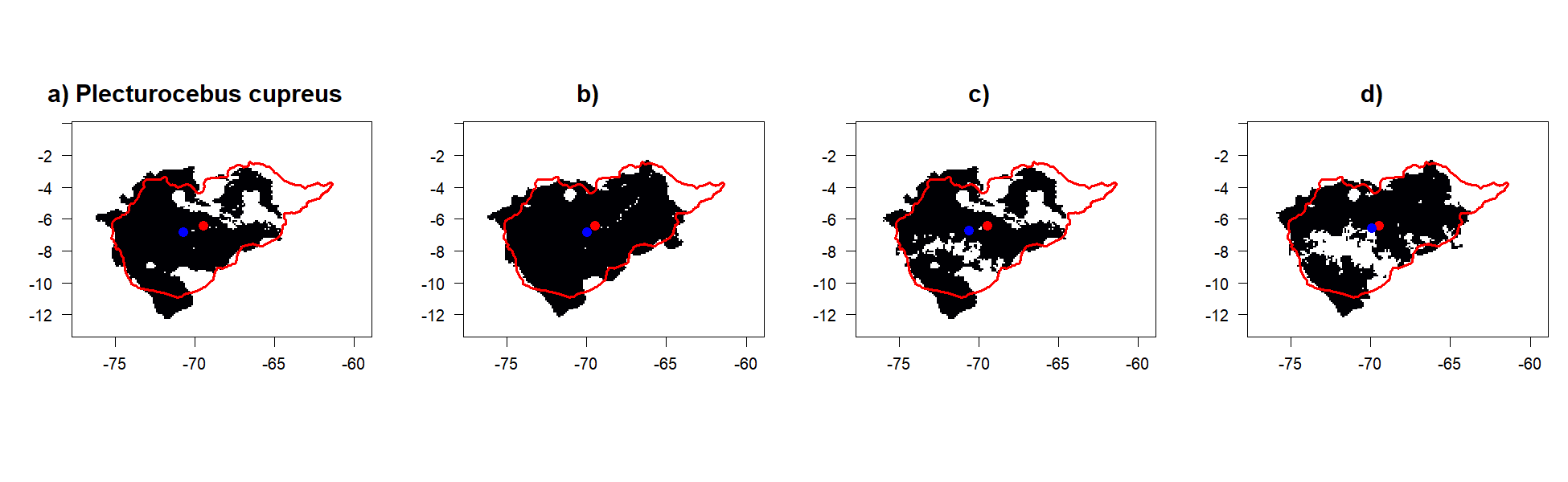 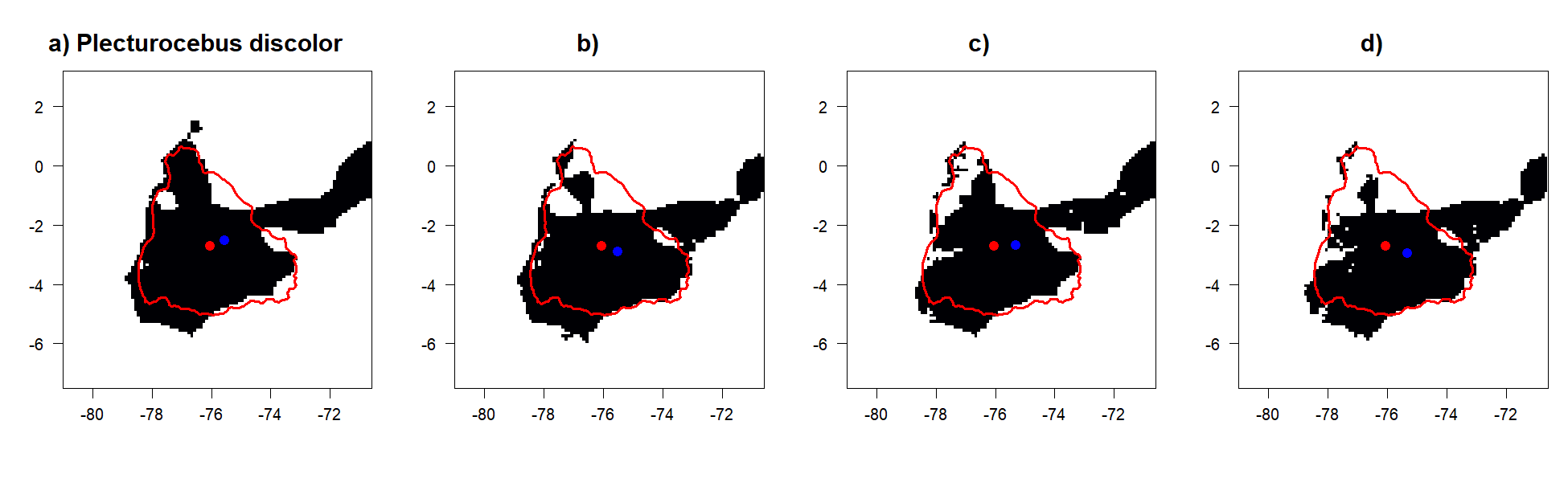 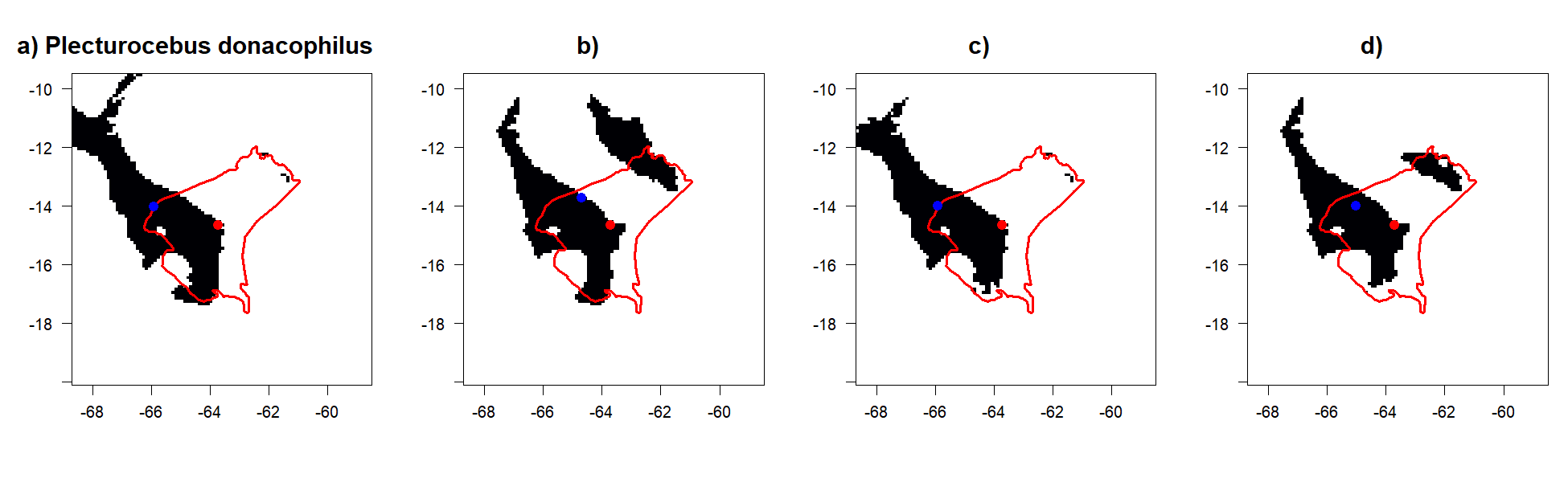 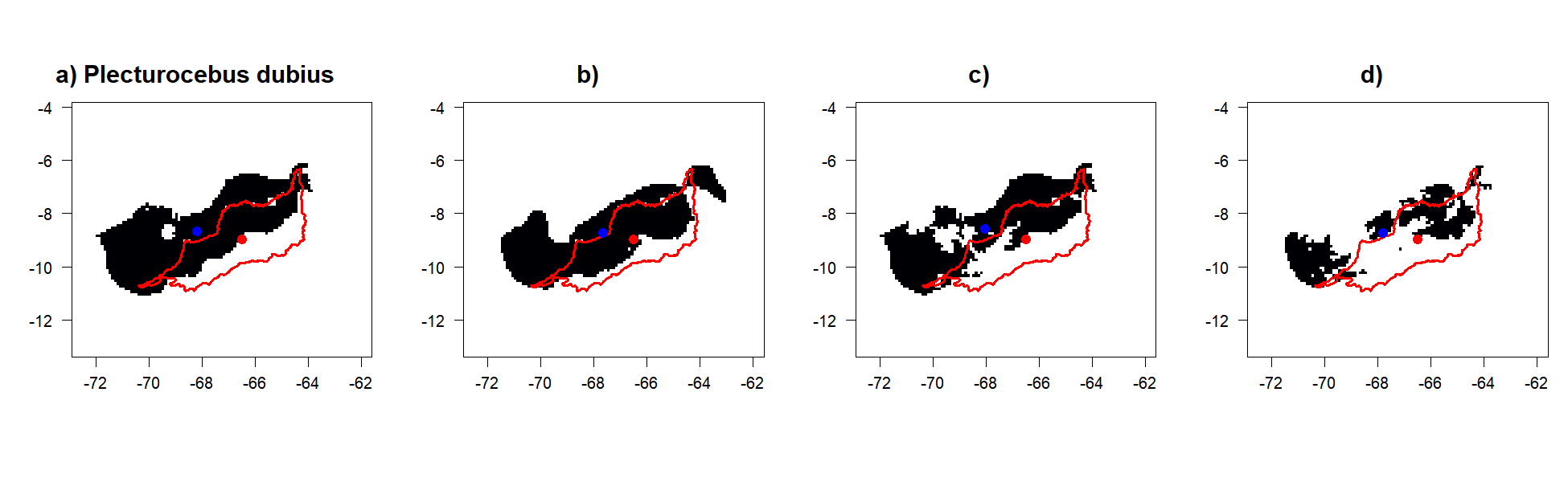 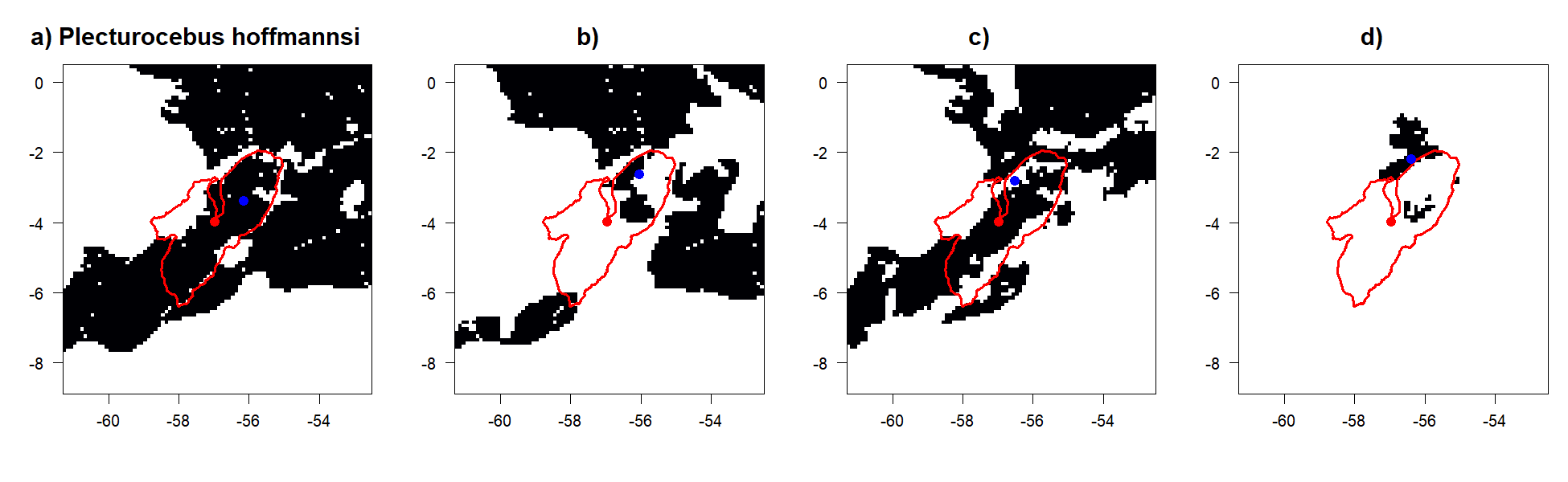 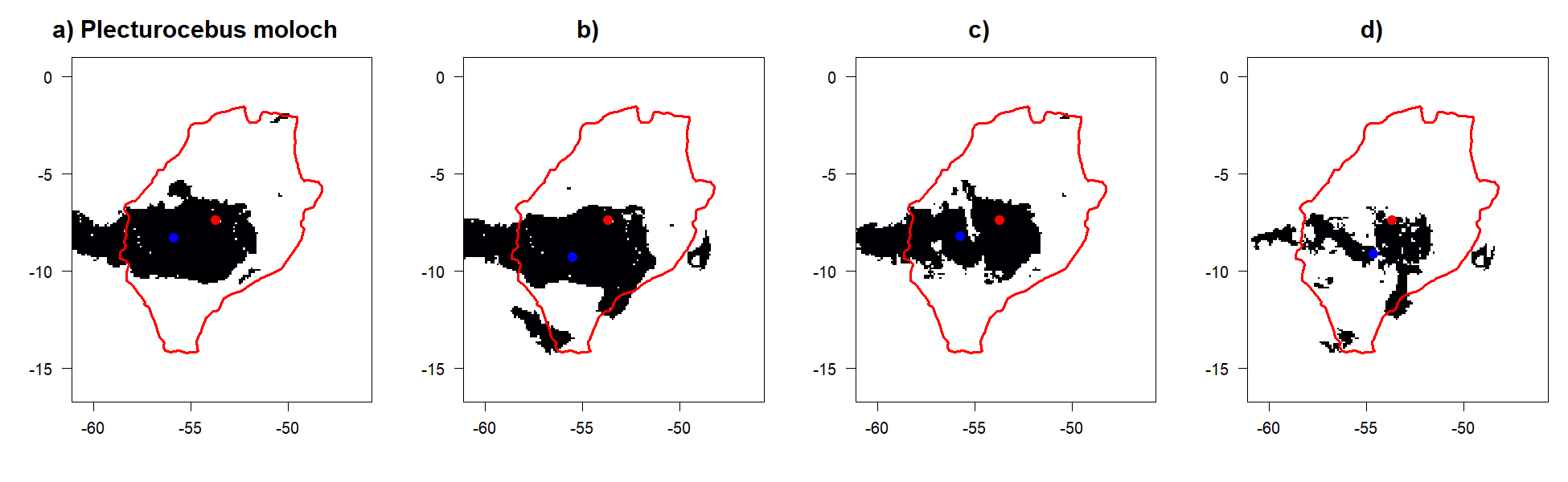 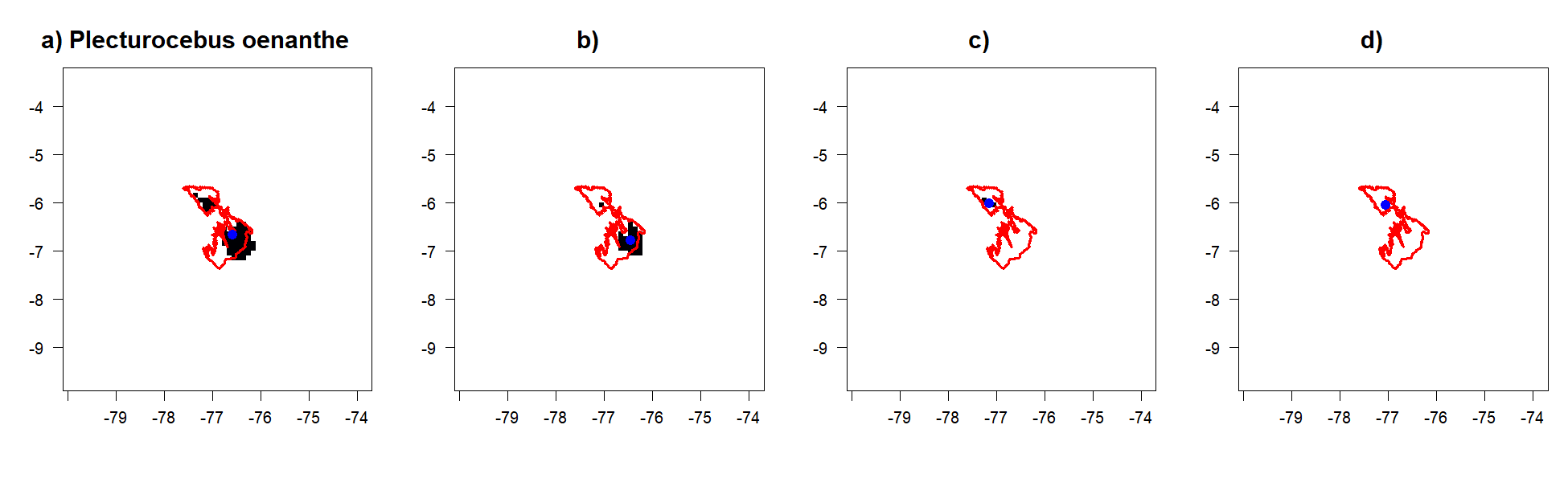 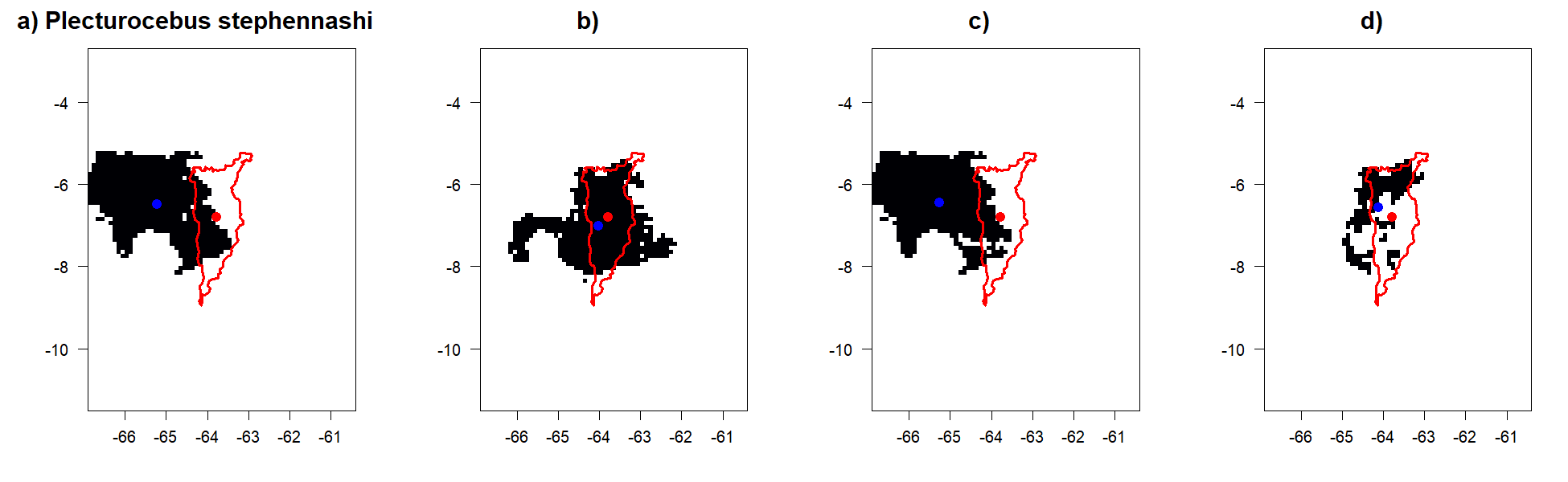 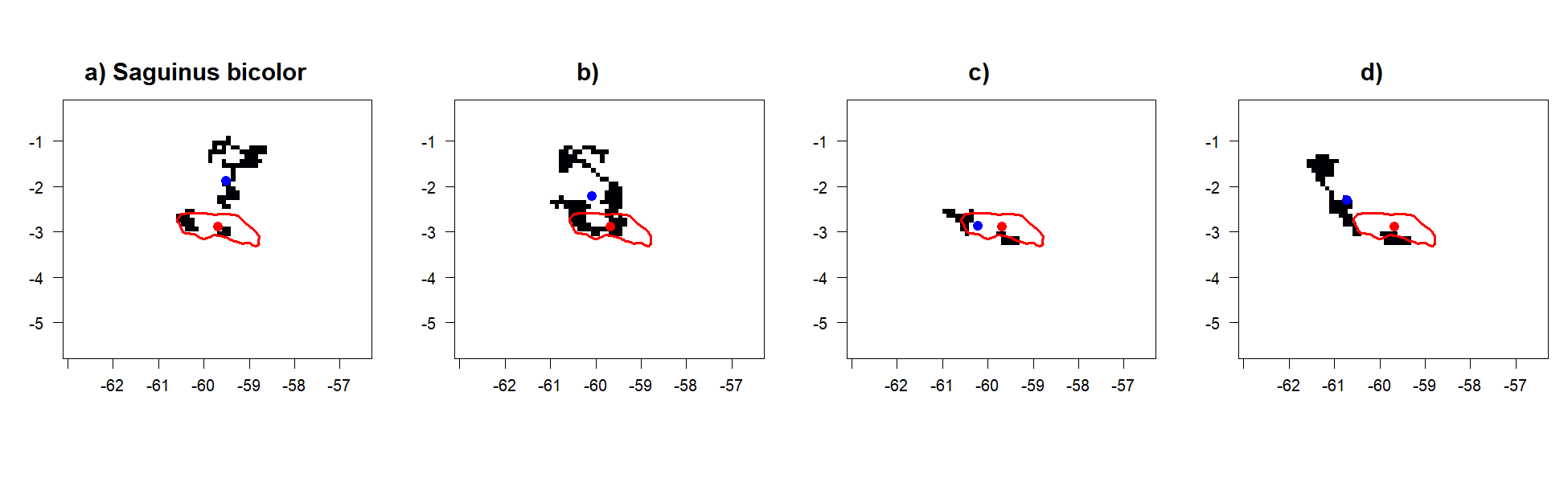 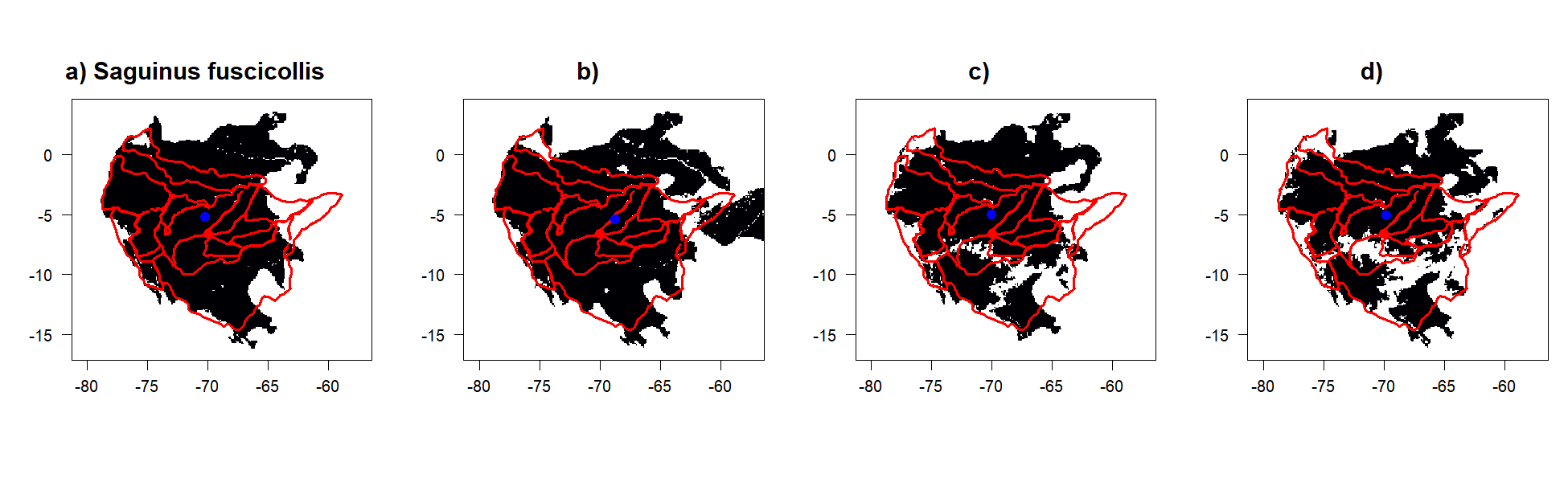 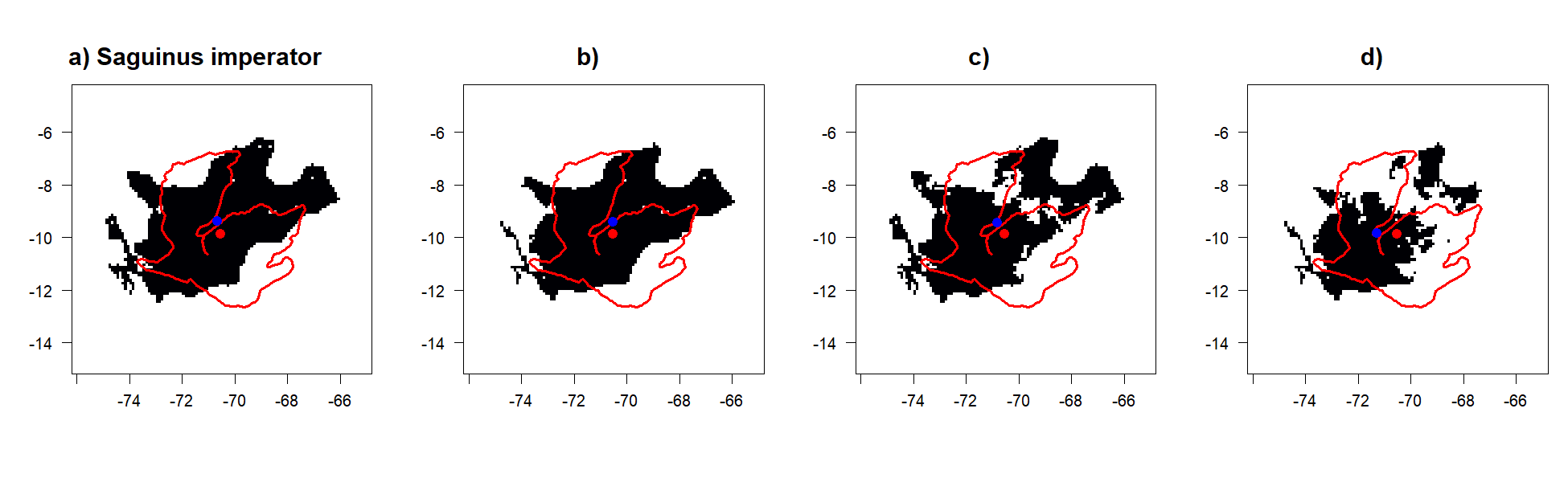 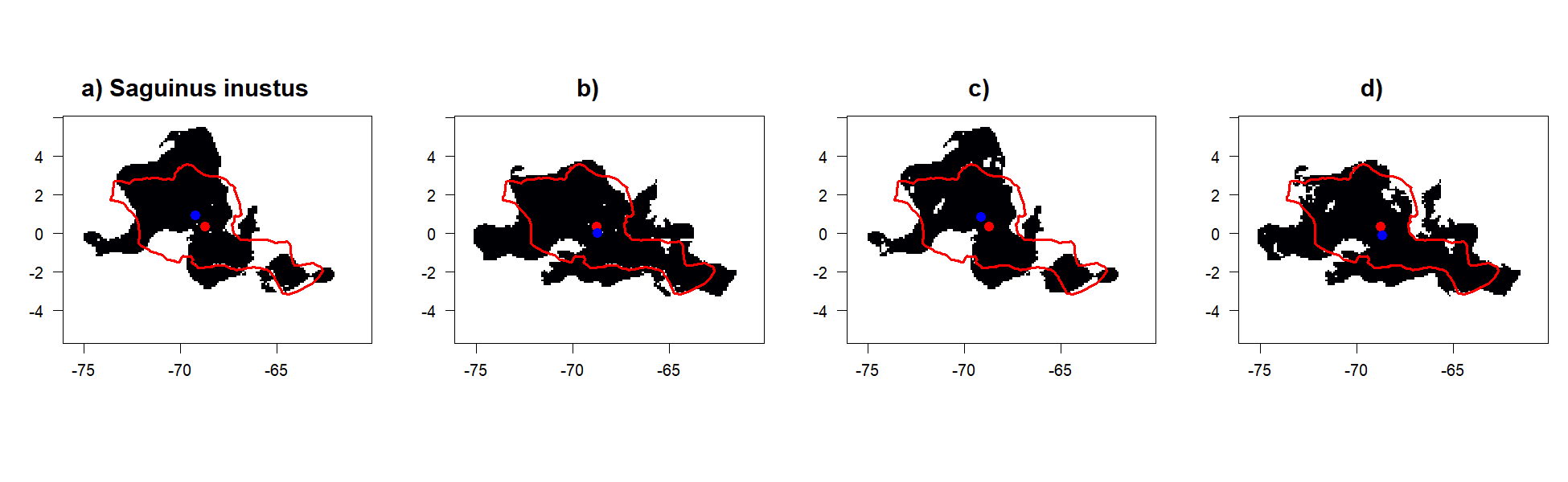 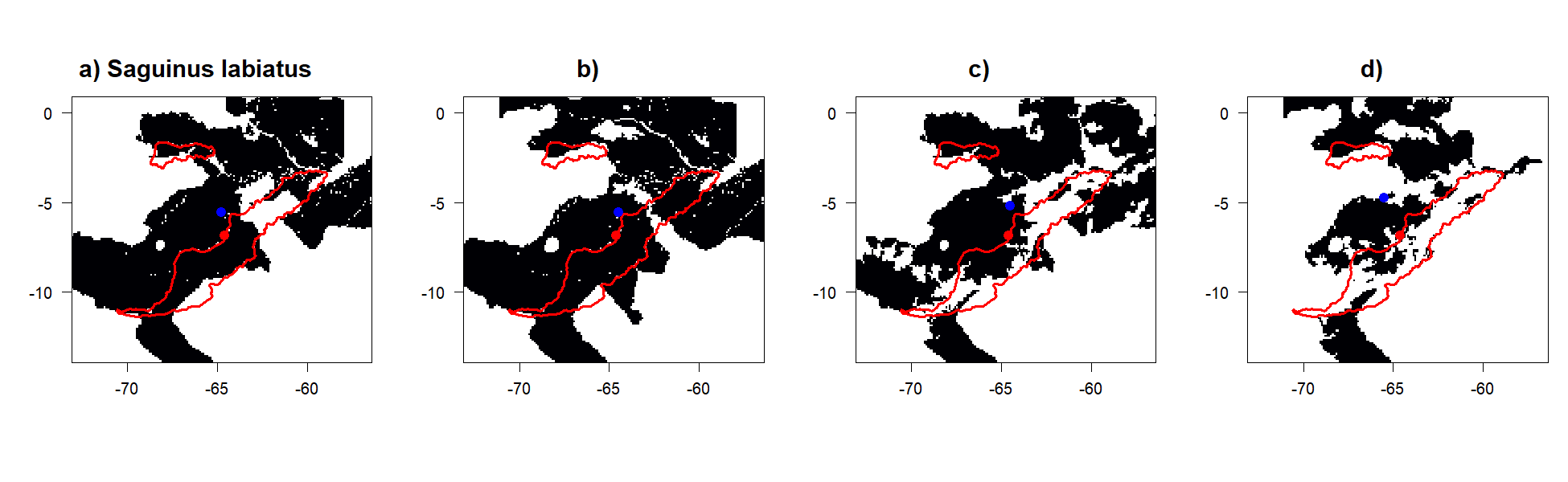 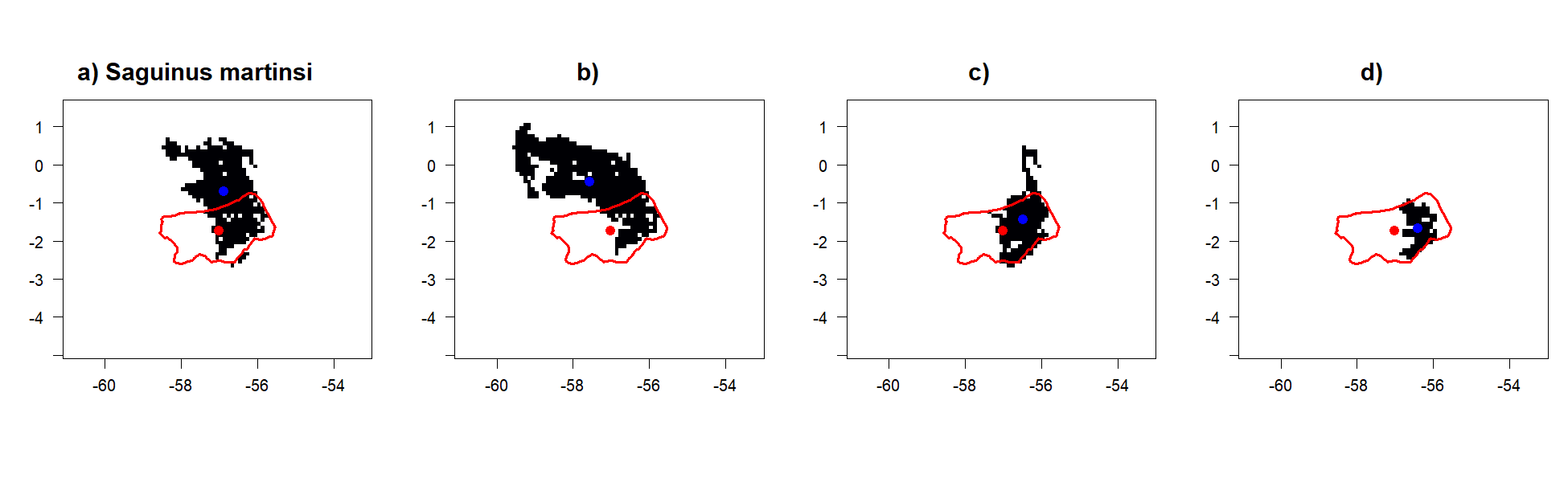 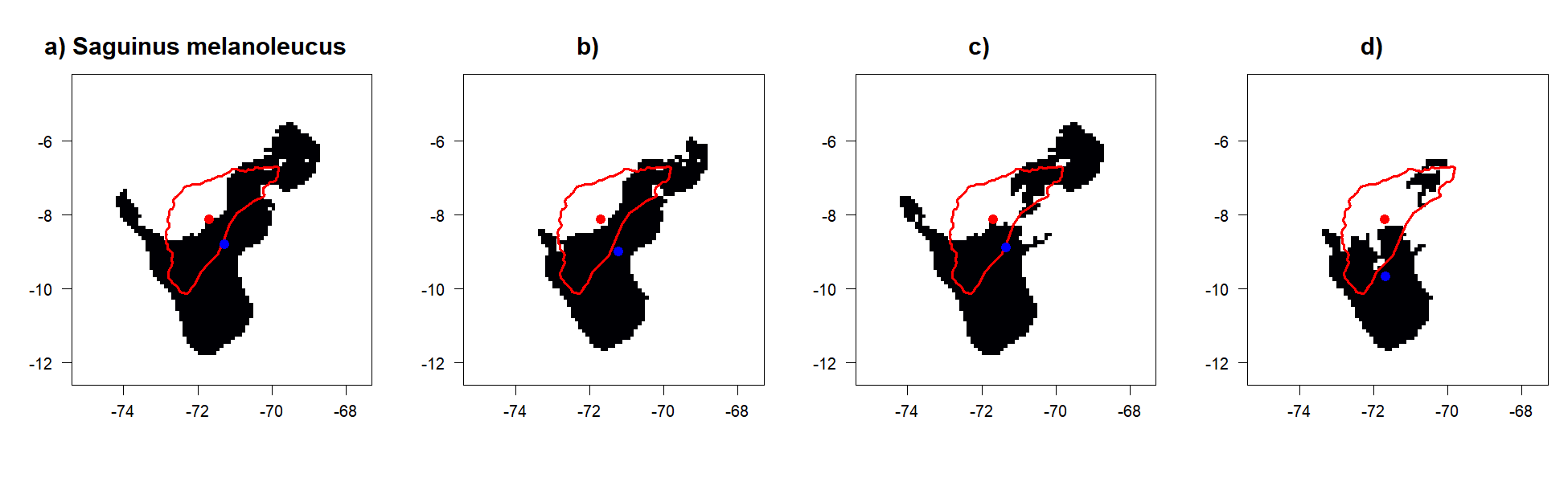 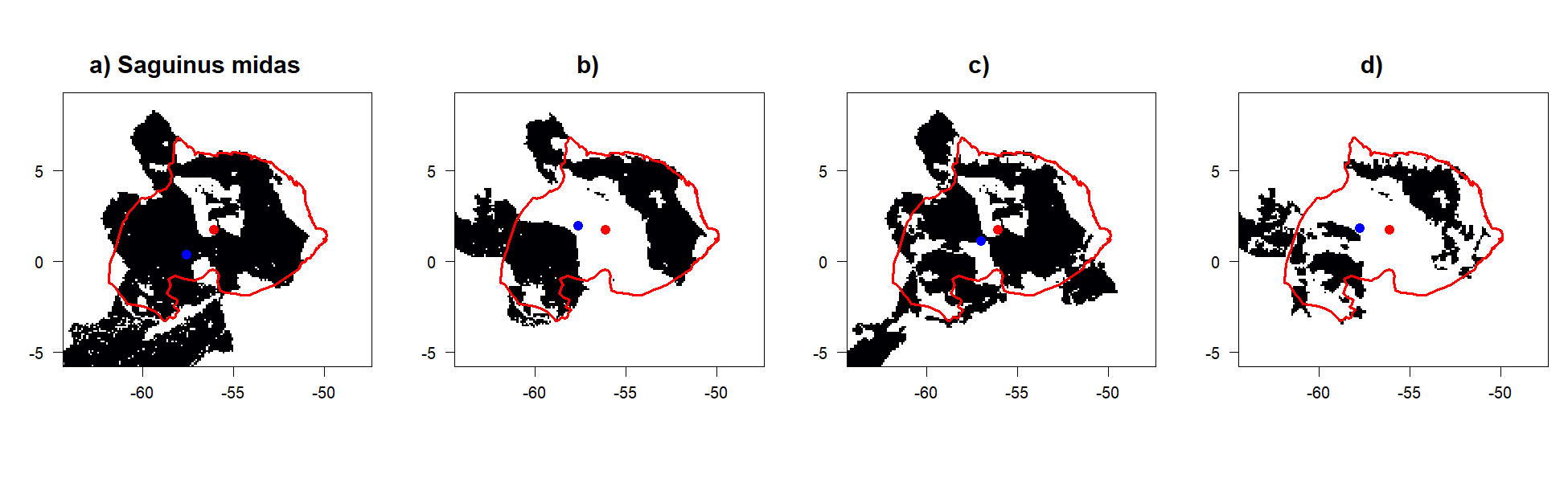 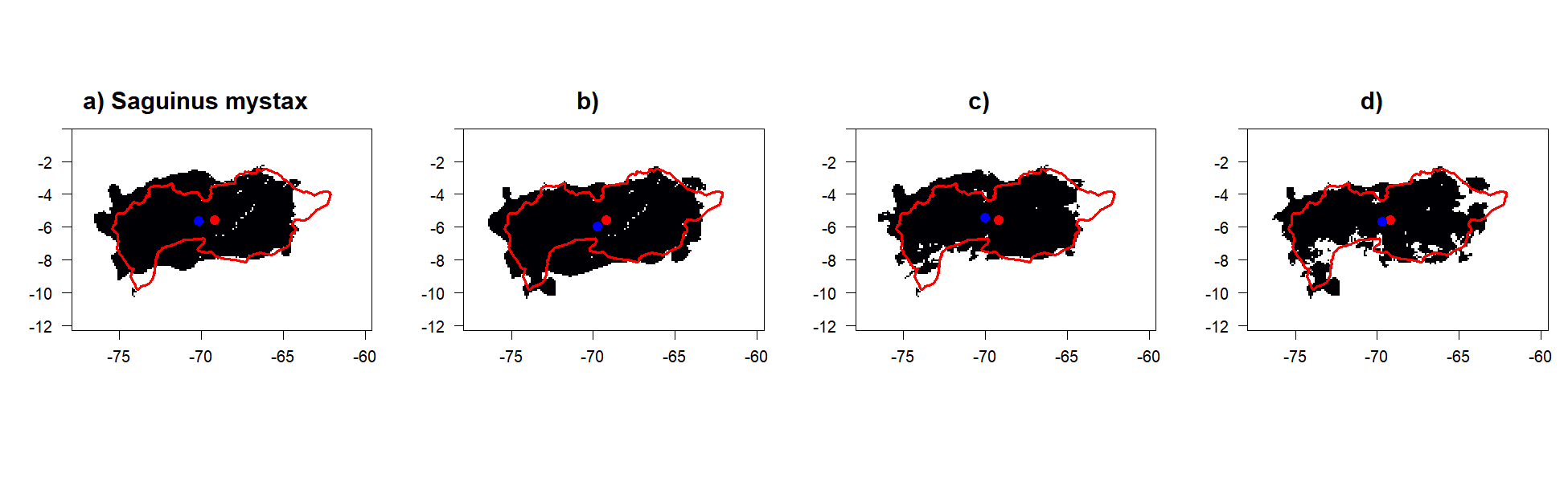 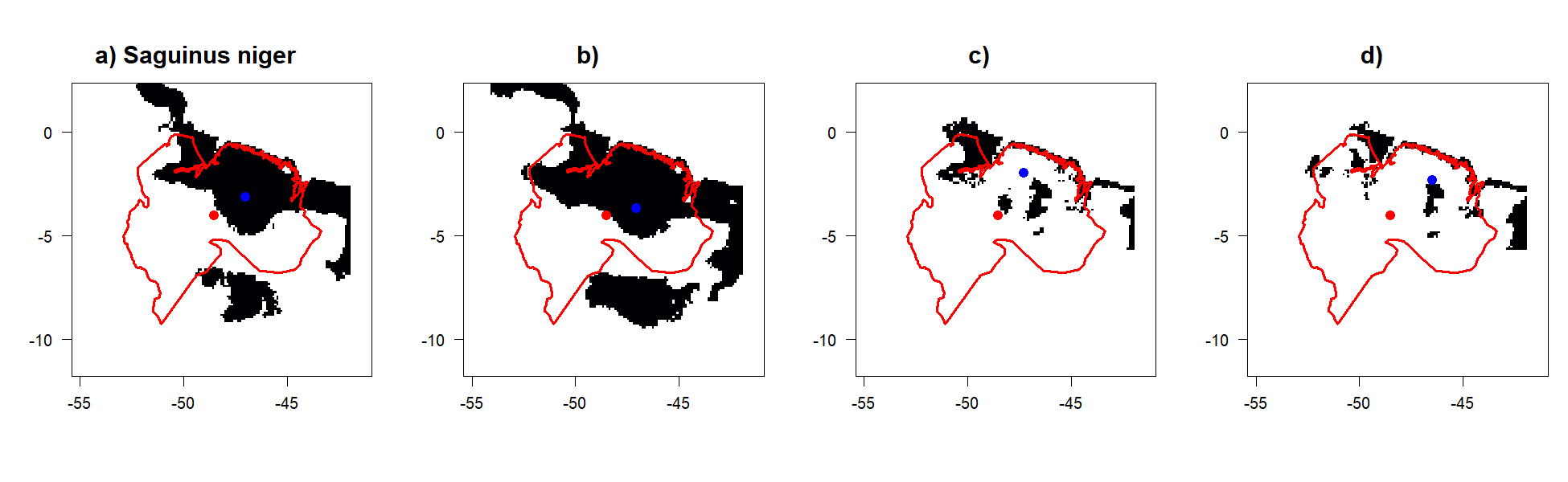 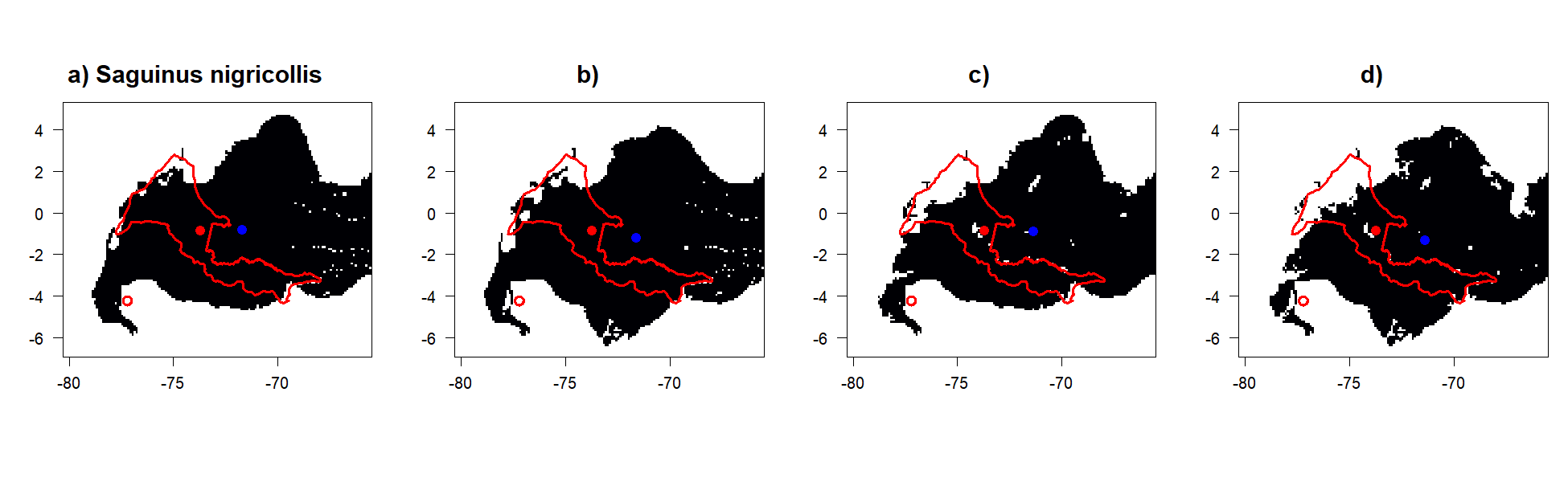 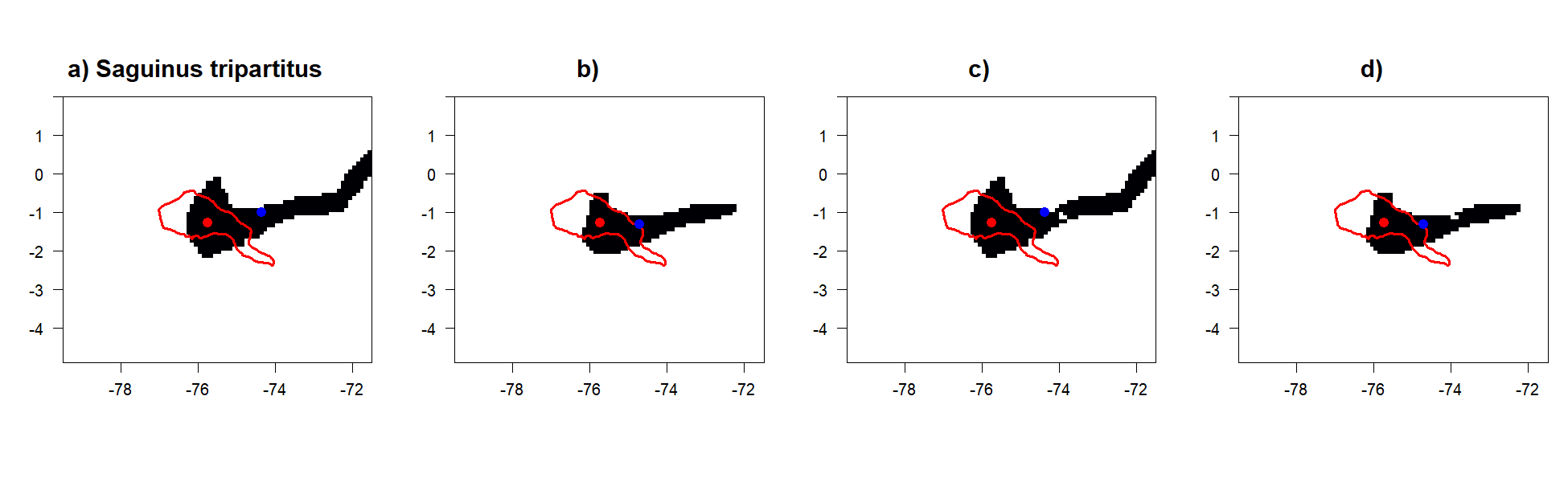 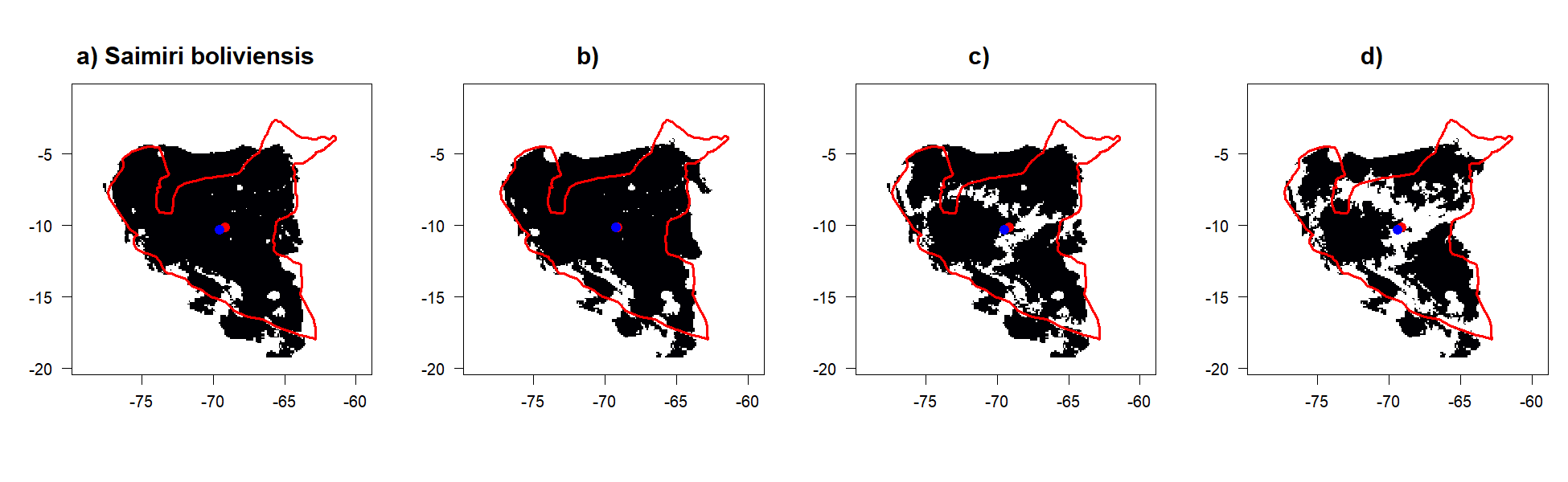 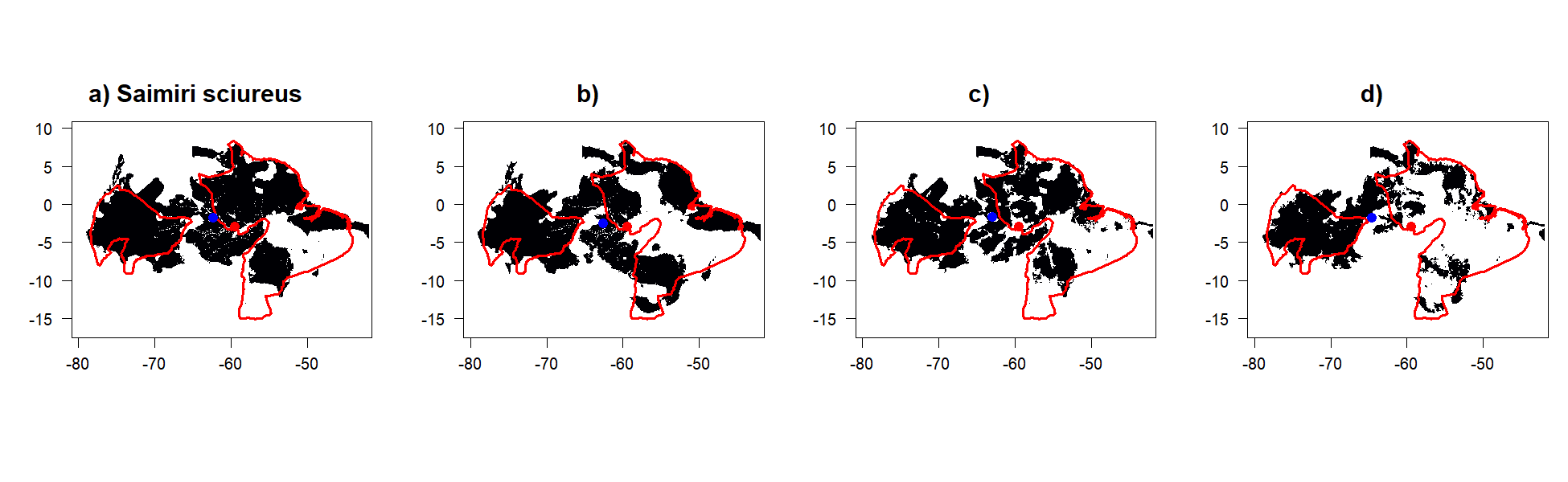 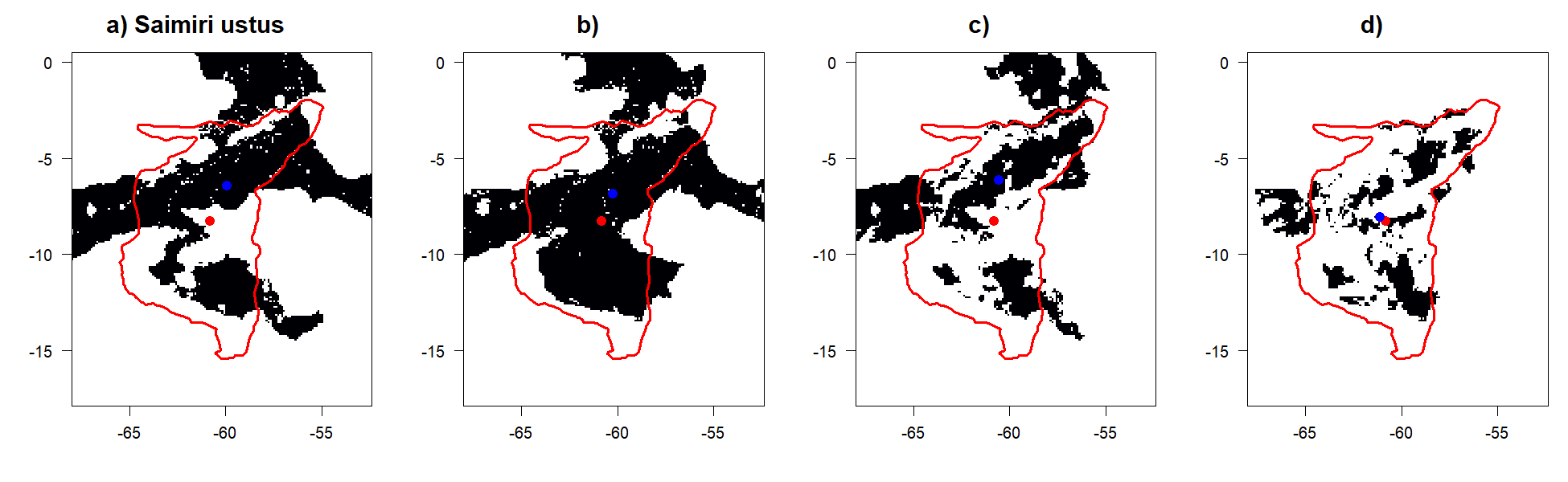 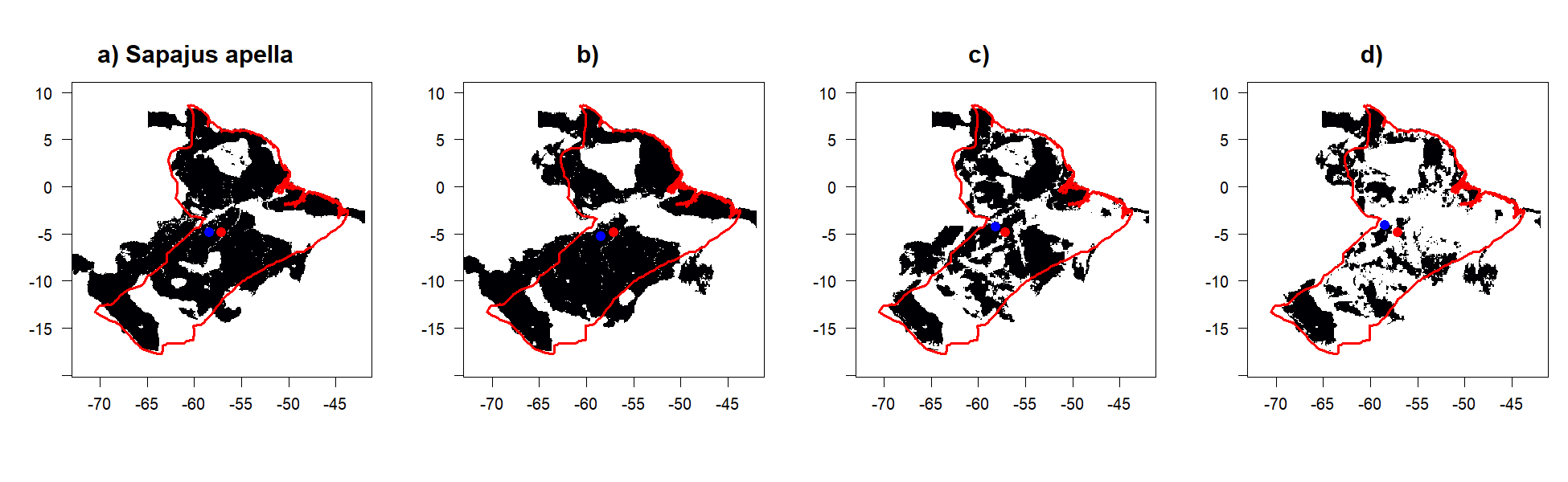 Figure S2 | Potential distribution of Amazon primates and changes on range centroids. Maps are given as binary (threshold-converted) predictions.Species binomialClimate changeClimate changeClimate change + deforestationClimate change + deforestationMitigationBAUMitigationBAUAlouatta discolor0.9830.7-21.24-55.43Alouatta nigerrima179.9130.66157.38-46.77Alouatta sara37.7746-8.68-20.42Alouatta seniculus24.9252.76-13.15-35.75Aotus azarae29.2940.02-5.26-19.84Aotus miconax110.4283.9841.1216.8Aotus nancymaae33.135.0720.7816.1Aotus nigriceps32.339.17-4.91-37.35Aotus vociferans17.1523.4411.9115.54Ateles belzebuth56.8688.4350.6773.81Ateles chamek0.178.16-22.43-40.08Ateles marginatus-8.66-2.17-28.92-65.7Ateles paniscus36.42-18.74-3.08-48.42Cacajao calvus250.66269.14231.03231.38Cacajao hosomi579.28-57.07566.94-74.34Callibella humilis-100-15.94-100-31.88Callimico goeldii27.7250.1616.1230.75Cebuella pygmaea24.3832.9713.585.67Cebus albifrons55.4181.0531.749.6Cebus kaapori-59.7-30.08-85.54-84.9Cheracebus lucifer25.7105.3623.1398.47Cheracebus medemi470.81355.9394.41297.52Cheracebus purinus240.32331.04186.48135.28Cheracebus regulus-2.0437.58-3.8125.5Cheracebus torquatus56.323.5358.584.55Chiropotes albinasus12.4410.862.96-62.79Chiropotes satanas-49.35-7.56-76.67-73.19Chiropotes utahickae-89.49-73.47-92.88-98.61Lagothrix cana76.4574.2413.23-17.7Lagothrix flavicauda53.769.77-4.14-55.26Lagothrix lagotricha9.5734.62.9323.36Lagothrix poeppigii25.1417.4415.553.49Mico acariensis543.52538.89264.81-33.8Mico argentatus-100-35.84-100-100Mico chrysoleucos137.53-28.6199.48-84.78Mico emiliae-11.1947.39-22.3-39.83Mico humeralifer122.81-98.64413.84-99.42Mico intermedius-68.3511.99-68.73-48.31Mico leucippe110.87-71.7476.81-94.2Mico marcai-1001.43-100-98.57Mico mauesi1935.881003.32955.15-91.69Mico melanurus-26.56-19.15-31.49-34.2Mico nigriceps32.2557.97-18.48-47.46Mico rondoni-93.8761.5-100-88.59Mico saterei441.03128.72285.64-27.18Pithecia aequatorialis62.2981.2437.0268.61Pithecia albicans172.88284.87111.2514.39Pithecia pithecia60.7521.912.31-41.44Plecturocebus aureipalatii67.65116.18-0.9814.71Plecturocebus baptista-97.74-100-85.88-95.48Plecturocebus bernhardi-52.4717.09-70.75-73.02Plecturocebus brunneus55.9381.3413.75-58.38Plecturocebus caligatus1.51-66-23.28-97.32Plecturocebus caquetensis22.22133.33-100-100Plecturocebus cinerascens127.07152.343.22-62Plecturocebus cupreus-9.238.05-16.11-12.43Plecturocebus discolor39.0431.1924.0519.93Plecturocebus donacophilus0.231.22-13.84-21.9Plecturocebus dubius65.4649.137.39-26.55Plecturocebus hoffmannsi733.05404.34439.2-78.65Plecturocebus modestus-65.75-100-65.75-100Plecturocebus moloch-53.86-42.27-62.87-77.08Plecturocebus oenanthe-48.42-72.63-96.84-98.95Plecturocebus olallae*NANANANAPlecturocebus stephennashi118.4577.99111.33-40.45Saguinus bicolor-19.816.83-71.29-27.72Saguinus fuscicollis40.3761.3325.6715.48Saguinus imperator38.062619.63-22.27Saguinus inustus33.5567.4232.8259.02Saguinus labiatus383.91448.8303.67136.25Saguinus martinsi9.9245.73-40.77-75.21Saguinus melanoleucus124.9592.8799.828.71Saguinus midas38.28-20.142.79-53.17Saguinus mystax25.5835.3815.759.09Saguinus niger-27.929.29-76.12-80.17Saguinus nigricollis350.19382.21321.35348.65Saguinus tripartitus107.6622.13104.2620.43Saimiri boliviensis21.3817.745.57-13.71Saimiri sciureus8.822.43-7.37-34.63Saimiri ustus27.8638.97-25.54-66.91Saimiri vanzolinii-100-93.75-100-90.62Sapajus apella0.014.06-27.73-49.91Species binomialDispersalClimate-onlyClimate-onlyClimate change + deforestationClimate change + deforestationMitigationBAUMitigationBAUAlouatta discolor0.882.202.672.263.19Alouatta nigerrima0.882.123.012.421.50Alouatta sara0.882.432.501.650.76Aotus azarae0.691.951.122.763.75Aotus miconax0.690.070.090.650.54Aotus nancymaae0.691.130.740.710.69Aotus nigriceps0.693.092.672.613.38Aotus vociferans0.690.640.631.011.04Ateles belzebuth1.051.291.331.311.41Ateles chamek1.051.852.122.091.85Ateles marginatus1.052.833.422.192.43Ateles paniscus1.053.201.801.373.21Cacajao calvus0.932.132.402.282.91Cacajao hosomi0.934.090.634.220.13Callibella humilis0.2619.880.9019.840.89Callimico goeldii0.262.861.522.902.12Cebuella pygmaea0.262.212.732.412.77Cebus albifrons0.641.591.791.391.92Cebus kaapori0.662.411.733.693.60Cheracebus lucifer0.532.550.922.490.82Cheracebus medemi0.554.094.084.554.69Cheracebus purinus0.563.884.092.981.78Cheracebus regulus0.572.801.012.790.76Cheracebus torquatus0.582.110.692.061.01Chiropotes albinasus0.661.091.753.722.61Chiropotes satanas0.682.811.562.932.45Chiropotes utahickae0.697.357.627.897.37Lagothrix cana1.22.281.382.363.66Lagothrix flavicauda1.30.410.051.760.25Lagothrix lagotricha1.41.320.061.180.30Lagothrix poeppigii1.60.580.550.570.47Mico acariensis0.782.242.472.270.91Mico chrysoleucos0.781.602.731.682.91Mico emiliae0.781.281.901.331.39Mico humeralifer0.784.761.343.891.31Mico intermedius0.783.732.233.712.43Mico leucippe0.782.891.103.311.50Mico mauesi0.782.464.232.291.94Mico melanurus0.780.250.190.350.36Mico nigriceps0.780.420.050.410.52Mico saterei0.781.871.561.710.88Pithecia aequatorialis0.711.412.572.123.05Pithecia albicans0.711.462.723.402.38Pithecia pithecia0.712.863.212.153.62Plecturocebus aureipalatii0.531.270.930.340.73Plecturocebus bernhardi0.531.290.541.040.56Plecturocebus brunneus0.533.211.433.663.93Plecturocebus caligatus0.530.582.880.893.30Plecturocebus cinerascens0.531.621.101.401.23Plecturocebus cupreus0.531.520.491.340.26Plecturocebus discolor0.531.141.081.391.43Plecturocebus donacophilus0.533.511.883.332.00Plecturocebus dubius0.532.721.852.522.09Plecturocebus hoffmannsi0.533.343.684.443.15Plecturocebus modestus0.530.5226.130.5225.45Plecturocebus moloch0.533.914.673.432.77Plecturocebus oenanthe0.530.450.720.920.79Plecturocebus olallae0.530.450.720.920.79Plecturocebus stephennashi0.532.490.302.580.75Saguinus bicolor0.951.601.150.751.78Saguinus fuscicollis0.952.443.612.832.80Saguinus imperator0.950.510.540.440.94Saguinus inustus0.951.310.511.150.66Saguinus labiatus0.952.232.782.974.24Saguinus martinsi0.951.692.300.950.94Saguinus melanoleucus0.951.211.501.252.25Saguinus midas0.954.012.972.093.39Saguinus mystax0.951.190.790.960.44Saguinus niger0.952.792.273.774.21Saguinus nigricollis0.953.483.924.014.36Saguinus tripartitus0.953.001.693.011.67Saimiri boliviensis0.380.390.170.350.31Saimiri sciureus0.384.514.545.427.97Saimiri ustus0.383.652.703.620.76Saimiri vanzolinii0.3810.260.768.950.78Sapajus apella0.572.622.952.152.69